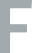 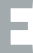 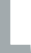 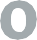 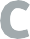 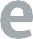 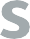 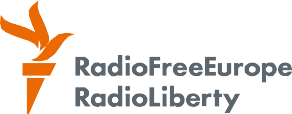 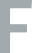 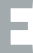 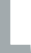 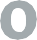 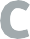 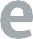 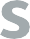 								   2019-cu il martın 19-da yenilənib1.3 Jurnalistika standartlarıEtik davranışAAR/AR (Azad Avropa Radiosu/AzadlıqRadiosu)-ın radioproqram istehsalına, eləcə də dərc edilən materialların hazırlanmasına qatılan əməkdaş və ştatdankənar heyəti siyasi və ya kommersiya maraqları durumunda ayrı-ayrı şəxs və qruplarla davranış xəttini seçərkən, istər AAR/AR-ın yayım ərazisinə daxil ölkələrdə, istərsə ondan kənarda (“yayım ərazisində”) ən yüksək etik standartları rəhbər tutmalı, ortaya çıxarsa, maraqlar, yaxud situasiyalar konfliktindən qaçmağa ayrıca diqqət yetirməlidir. AAR/AR-ın əməkdaş, eləcə də ştatdankənar heyəti heç bir şəkildə öz ictimai şəxs statusundan və ya Şirkətin yüksək nüfuzundan şəxsi maraqları, yaxud gəlir qazanmaq üçün sui-istifadə etməməlidir. Daha ətraflı bax:(Kurs 1.2  Etik normalar Kodeksi / 1.2.1 Maraqlar konflikti).AAR/AR jurnalistləri Şirkət məhsullarının məzmununu rəngarəng etməkdən ötrü başqa KİV materialından yararlanmaq istərsə, onlar hüquq sahibindən icazə almalı və konkret qaynağa dəqiq istinad verməlidirlər. Material kənar qaynaqdan götürüldüyü halda heç bir şəkildə AAR/AR-ın məhsulu kimi göstərilə bilməz. Mümkündürsə, mütləq ilk qaynağa istinad etmək məsləhət görülür.Peşə müstəqilliyiBeynəlxalq yayım haqında 1994-cü ildə qəbul olunmuş ABŞ Qanununun son redaksiyasında nəzərdə tutulur ki, (Amerika Birləşmiş Ştatlarının) “Dövlət katibi və (Yayım məsələlərini yönəldən Şuranın – BBG-nin) sədri peşə borcunu yerinə yetirərkən, (BBG-nin) yayım xidmətlərinin peşəkar müstəqillik və bütövlüyünə,  qrantalanlara sayqıyla yanaşacaqlar. Qanunda daha sonra deyilir ki, AAR/AR-ın jurnalistikası “həmişə dürüst və nüfuzlu, dəqiq, obyektiv və hərtərəfli” olmalı, “ən yüksək peşəkarlıq standartlarına uyğun gəlməlidir”.AAR/AR əməkdaşları Korporasiyanın redaksiya siyasətinin dəyişməsinə yönəlik hər hansı hökumət nümayəndəsinin və ya hər hansı digər kənar şəxs, yaxud təşkilatın hər hansı basqısını rədd etməlidir. Belə tələblərlə üzləşən əməkdaşlar Korporasiyanın baş redaktor və ya standartlar üzrə redaktoruyla, eləcə də baş hüquqşünasıyla məsləhətləşməlidirlər.Pozuntular və intizam tədbirləri​Jurnalistika standartları, gözləndiyi kimi,  AR/AAR xəbər xidmətinin bütün əməkdaş və ştatdankənar heyətinin əməl edəcəyi tövsiyələri formalaşdırır. Bu tövsiyələrdə ifadə olunan prinsiplərin pozulması intizam tədbirlərinə, o sıradan əmək münasibətlərinin kəsilməsinə gətirib çıxara bilər.Jurnalistika standartları əlifba sırasıyla yerləşdirilib:ANONİMLİK VƏ LƏQƏBLƏR Milli dillərdə yayım gerçəkləşdirən “Azadlıq/Azad Avropa Radiosu” söz azadlığının önəmli dərəcədə məhdudlaşdırıldığı və baxışları rəsmi ideologiyayla toqquşan vətəndaşların dövlət tərəfindən izlənib cəzalandırıldığı ölkələrdə çox vaxt KİV-i əvəzləyici rol oynayır. Senzuranı adlamaq və öz ölkələrində söyləsələr, repressiyalara uğrayacaq adamların səsini eşitdirmək üçün “Azadlıq/Azad Avropa Radiosu” müəyyən hallarda respondentlərinin kimliyini gizləyə bilər.Xəbər qaynaqları:Biz yalnız kimliyi açıq bildirərsə, mütləq təhlükəylə üzləşəcək və başqa heç bir yolla alınmayacaq məlumatı verəcək xəbər qaynaqlarına anonimlik imkanı yaradırıq.Hökumət qaynaqları anonimlik şəraitində mediaya müntəzəm şəkildə qeyri-rəsmi məlumat verirsə (və həmin şəxsləri jurnalistlər bilirsə), kimliyin açıqlanmasının mütləq təhlükə doğuracağı qaydadan istisna durumu yaranır.Kimliyin açıqlanmasının qaynağa birbaşa təhlükə törətdiyi durumu çıxmaqla, başqa bütün hallarda məlumatın anonim verilməsindən qaçmaq lazımdır, çünki məlumatın anonimliyi “Azadlıq/Azad Avropa Radiosu”nun açıqladığı faktların dürüstlüyünü həmişə şübhə altına salır.Öz qaynağını anonim təqdim edərkən, qaynağın anonim qalmağı arzuladığı mütləq xatırladılmalı, mümkün olduqca onun məlumata aidiyyət dərəcəsi göstərilməlidir (tutalım: “danışıqlara birbaşa qatılan, ancaq mediaya açıqlama verməyə yetkisi olmayan məmur adının gizli qalmasını istəyib”).Anonim qalmağı istəyən qaynaqdan sitat gətirərkən, onun sözlərinə münasibətdə adi qaynaqlarda yararlandığımız standartlara əməl edirik. Biz onun məlumatının hansı faktlara dayandığını aydınlaşdırmağa borcluyuq. Qaynaq söylədiklərini təsdiqləmək üçün konkret fakt və ya    sübut (tutalım: məmurlara gizli göstəriş verilib, yaxud onların arasında məxfi sənəd yayılıb və ya hökumətin iclasında qalmaqal törənib) gətirmirsə, o halda bəlkə  olayları öz xeyrinə yozur.  Belə hallarda jurnalist anonim qaynaqdan sitat gətirməməli, açıq informasiya və bəyanatlara dayanaraq olayla bağlı öz analizini diqqətə yetirməlidir.“Azadlıq/Azad Avropa Radiosu”nun jurnalistləri gizliliyə təminat məsələlərində iddiasız və ehtiyatlı davranmalıdır. Nəzərə alın ki, bizim sübuta yetmiş faktlara dayanan analitik müəllif materialları  özü-özlüyündə yetərincə nüfuzludur və anonim qaynaqların təsdiqinə ehtiyac duymur (bu qaynaq konkret faktları xəbərləmirsə). Bunu da gözdən qaçırmayın ki, öz status və ya vəzifəsi baxımından məlumatı bəlli bucaqda diqqətə yetirməyə marağı olan anonim qaynaqdan sitat gətirirsinizsə,  biz  öz analitik materiallarımızın obyektivliyini və qərəzsizliyini təhlükəyə atırıq.Olur ki, “Azadlıq/Azad Avropa Radiosu” repressiya rejimli ölkələrdən şahid sübutları dərc edir. Azad ölkələrdə belə materiallardakı ad və personajlar açıq göstərilsə də, repressiya rejimli ölkələrdə bu açıqlanma adamların həyatını təhlükəyə atır. Belə hallarda adları gizləmək olar. Ancaq adının açıqlanmamasını istəyənin durumu mümkün qədər dolğun bildirilməli (onun güvənliyinə xələl gəlməməsi şərtiylə), eləcə də anonim qalmasında niyə israr etdiyi göstərilməlidir (məsələn: “Müəllif Rusiyanın işğal etdiyi Krımda yaşayan tatar qadınıdır və özünün və ailəsinin rəsmi şəkildə izlənməsindən qorxur”). Materiallarda personajların siyasi, yaxud sosial baxış və fikirlərinə deyil, faktlara söykənməlisiniz.Biz öz eyiblərindən söz açan qaynaqlara ləqəb qoymuruq. Onların tanınmamasının qayğısına qalır, “o” deyə adlandırır və ya tutalım, “gənc narkotik aludəsi” və ya “yeniyetmə” sözlərindən faydalanırıq. Publika respondenti niyə anonimləşdirdiyimizi anlamalıdır.Qaynağın anonim qalmasıyla bağlı hər hansı şübhəniz olarsa, məsləhət üçün regional direktorunuza üz tutun.İmzalar və yaradıcı ləqəblər:“Azadlıq/Azad Avropa Radiosu”nun əməkdaş və ştatdankənar heyətinın ləqəb və inisiallarına ayrıca diqqət yetirilməlidir.Ləqəb və “efir çağırtıları”ndan yalnız müxbirlərin özünü, yaxud ailəsini dövlət orqanlarından gizlətmək tam qaçılmaz olarkən istifadə edilir. Bu orqanlar onların özünə və ailəsinə hədə-qorxu gələ bilər.Radioda ləqəblərdən tez-tez istifadə olunur. Bu üzdən yayım əməkdaşlarının onlardan yararlanması ayrıca göstəriş tələb etmir.Ancaq yazan müəlliflər ləqəb işlətməməlidir – belə hallarda çap materiallarını tamamilə imzasız dərc etmək, yaxud  şəxsi güvənliyinə təhlükə yaranmayacaq əməkdaşların imzasını vermək daha yaxşıdır.Şərh müəllifləri ləqəb götürərək kimliklərini gizlədə bilməzlər. Anonimlik pərdəsi şərhə inamı azalda və şərh müəllifinin kimlərinsə maraqlarını güddüyündən öz kimliyini gizlətdiyini ağla gətirə bilər.Elə bu səbəbdən blogerlər də ləqəb götürə bilməz, çünki onların bloqlarında xəbər faktları və şəxsi şərhlər əksini tapır.Xəbər analitikasında müəllifin gerçək adı getməlidir. Bu, güvənlik mülahizələrindən imkansızdırsa, material imzasız dərc edilməlidir.Xəbər reportajlarında ləqəblərdən istifadə olunmur. Xəbərlər imzasız dərc edilə bilər.JURNALİSTİKADA BALANS VƏ YALANÇI BALANS“Azadlıq/Azad Avropa Radiosu” bütövlükdə proqramlarımızı götürərkən, diskussiya və ya konfliktlərin bütün tərəflərinin mövqeyini işıqlandırarkən, balans güdməyə can atır. Bu, auditoriyamıza olaylar haqqında bilgiyədayalı öz təsəvvürünü formalaşdırmağa imkan verir və duruma necə reaksiya verməklə bağlı müstəqil qərar çıxarmağa yol açır.Olayları bütövlükdə işıqlandırarkən, biz balansı təmin etmək üçün, avtoritar hökumətlərin yüksəkvəzifəli dövlət məmurları daxil, tərəflərin hamısından şərh almağa çalışırıq. Rəsmi şəxslər bizimlə danışmaqdan boyun qaçırarsa, materiallarımızda onların adını çəkir və şərh verməkdən imtina etdiklərini bildiririk.Balanslaşdırma həqiqətin təhrif olunduğu halda tərəfsiz qalmaq anlamına gəlmir. Diskussiya tərəflərindən biri faktları təhrif edirsə, vicdanlı jurnalist bu məlumatın yanlış olduğunu göstərməli və gerçək faktı diqqətə yetirməlidir. Mövqeləri haqqında dəqiq təsəvvür qazanmaqdan ötrü biz rəsmi şəxs və digər xəbər daşıyıcılarının söylədiklərindən sitat gətiririk. Ancaq eyni zamanda dezinformasiyanı da göstərir və yalanı üzə çıxaran faktları deyirik. Söylədiklərindən sitat gətirdiyimiz şəxslər təhlükəli və ya qorxunc sonuclar doğuracaq hərəkətlərə səsləyirlərsə, hansı sonuclarla üzləşiləcəyini açıqlayırıq.Biz hakimiyyətlərin  media üçün yaydıqları açıqlamalara ayrıca diqqət yetiriririk. Onları sözbəsöz verməklə yanaşı, orada deyilənlərin dürüst olub-olmadığını yoxlayırıq. Belə açıqlamalarda yanlışlıq və ya yarımhəqiqətlər varsa, bunu materiallarımızda bildiririk.Biz həmişə dürüst faktlara söykənirik.Yalançı balansJurnalistikada bütün tərəflərin mövqeyini diqqətə yetirmək yoluyla balansı qorumaq kimi xəstə meyl var. Sanki o mövqelərin hamısına eyni dərəcədə güvənmək olar. Belə meyl  situasiyanı işıqlandırarkən qərəzli görünməmək kimi xeyirxah  istəkdən irəli gəlsə də, faktların tərəflərdən birini haqlı çıxardığını söyləməyən jurnalist öz peşə borcunu yerinə yetirməmiş olur.Qlobal istiliklə bağlı alimlərin xəbərdarlığını və bu fenomenin hələ isbata ehtiyacı olduğuna dair diletantların arqumentlərini işıqlandırmaq üçün onlara eyni dərəcədə önəm verib, eyni vaxt (50:50) ayırmaq da yalançı balanslaşdırmaya misal sayıla bilər. Bu mövzuya vicdanla yanaşmaq əksər elmi baxışların qlobal isinmənin varlığını sübuta yetirilən fakt kimi tanıdığını xəbərləməyi tələb edir. Həmin faktın inkarına dair dəlilsiz-sübutsuz cəhdlər, olsa-olsa, qısaca xatırladılmalıdır.Balanslaşdırma yalançı bərabərlik yaratmaq demək deyil. Belə bərabərlik zamanı hər mövqeyə efirdə eyni yer və vaxt ayrılır. Faktlara dayanan sübutlar aydın şəkildə tərəflərdən birini haqlı çıxarırsa, biz onların arasında yalançı balans yaratmağa cəhd göstərmirik.QƏRƏZSİZLİK Məlumat  aydın, təhrifsiz və ya qərəzsiz şəkildə verilməlidir ki, publika baş verənlərin mahiyyətini və problemi anlaya bilsin. Bundan ötrü məlumat faktların kontekstində çatdırılmalıdır.“Azadlıq/Azad Avropa Radiosu” nə yayım ərazisindəki ölkələrdə, nə də ondan qıraqda heç bir siyasi partiyadan, müxalif qrupdan, mühacir təşkilatından, ticari maraqlar və s. güdən qurumlardan, eləcə də dini birliklərdən asılı deyil.BLOQLARBloqlar internet istifadəçiləri arasında ayrıca bir müəllif vasitəsi (aləti, aracı – tərc.) kimi meydana çıxıb. Həmin müəllif öz auditoriyasıyla öz baxış və maraqlarını paylaşır. Eyni zamanda faktlar çox vaxt subyektiv şəxsi fikirlərlə çulğaşır.Ancaq bloq bir jurnalistika formatı kimi şəxsi bloqlardan fərqlənir və dürüst məlumat qaynağı olaraq, KİV-i nüfuzdan salmamaq üçün başqa tələblərə tabe olur.“Azadlıq/Azad Avropa Radiosu”nun bloqunda faktla şərh bri-birini tamamlayırsa, müvafiq xəbərdarlıq da əksini tapmalıdır (Tutalım, “Çayxana” bloqunun “Orta Asiyadan xəbər və şərhlər” şəklində alt başlığı olmalıdır). Belə bloqu əsas işi yenilik  və xəbər buraxılışıyla bağlı olmayan əməkdaş  aparmalıdır. Bu bloqda xəbərdarlıq da olmalıdır ki,  “burda dilə gətirilənlər müəllifin baxışlarını əks etdirir və “Azadlıq/Azad Avropa Radiosu”nun mövqeyi deyil”.Bloq yalnız və yalnız məlumatın yayılması məqsədini güdürsə, uyğun şəkildə bildirilməlidir. Məsələn, Ukraynadakı böhranla bağlı real zamanda aparılan canlı bloqun “Ukraynadan son soraqlar” kimi alt başlığı olmalıdır. Müəllif və “Azadlıq/Azad Avropa Radiosu”nun baxışlarının bəlkə də üst-üstə düşməməsi barədə xəbərdarlığa ehtiyac yoxdur.Yadda saxlamaq lazımdır ki, özü-özlüyündə “bloq” sözü artırılan qeydlərlə məlumatın yayılmasından başqa bir şey deyil. Bloqun çox müxtəlif çeşidləri var. Hər ayrıca bloqun hədəfi (istər yalnız xəbərlərdən ibarət olsun, istər yalnız şərhlərdən, istərsə həm xəbər, həm də şərhdən) auditoriyaya tam aydın şəkildə çatdırılmalıdır.BRENDİNQ“Azadlıq/Azad Avropa Radiosu”nun məhsulu müxtəlif platforma və dillərdə buraxılır. Bütün məhsulumuzun vahid şirkət işi kimi qavranması üçün materialları “Azadlıq/Azad Avropa Radiosu”nun loqotipiylə - məşəllə veririk (rusca gedən “İndiki zaman”dan başqa). Loqotipdə, bəzi istisnalarla,  məşəlin təsviri ingiliscə və ya regional yayım xidmətinin adının yazıldığı ölkənin dilində verilir.Televiziya şirkətlərinin videomateriallarından gündəlik və günboyu istifadə zamanı yalnız görüntünün aid olduğu teleşirkətin loqosundan yararlanmaq lazımdır. Belə hallarda videoməhsul müəlliflərinə istinad proqramın sonunda verilir.Qalan hallarda xidmətlər arasında videoməhsuldan və loqotipdən istifadə edilərkən bu qaydalara əməl olunmalıdır:– Media bazarı baxımından iki xidmətin dili fərqlənirsə, videogörüntüdə materialı yaradan şirkətin adı qalmalıdır.– Media bazarı baxımından iki xidmətin dili eynidirsə, videogörüntüdə materialdan yararlanan şirkətin loqosu olmalıdır.Başqa xidmətin hazırladığı xəbər mətnindən istifadə edilərkən, materialı hazırlayan xidmət olduğu kimi bildirilməlidir.Loqotipi – məşəli və xidmətlərin adını yerləşdirmə qaydaları brendinq qaydalarına uyğun şəkildə standartlaşdırılıb. http://branding.rferl.org/Mətnli (ingilis dilində) əsas loqotipdən qurumu bütövlükdə təqdim etmək zərurəti doğarkən istifadə olunur. “Azadlıq/Azad Avropa Radiosu”nun regional yayımını təqdim edərkən regional xidmətlərin loqotiplərindən yararlanmaq lazımdır.  İnternetdə çalışarkən, televiziya və radio proqramlarının və sosial şəbəkələr üçün məhsulların prodüssinqi zamanı “Azadlıq/Azad Avropa Radiosu”nun brendinin - tanıtım markasının standartlarını əldə rəhbər tutmaq gərəkdir.Brendinq loqotipdən istifadəylə məhdudlaşmır. Brend bizim korporativ kimliyimizi əks etdirir; onun yaranma və saxlanmasında uzlaşmış səs və görüntü sırasından istifadənin və bütün materiallarımızda jurnalistikanın peşə standartlarını güdməyin başlıca yeri var. Düzgün qurulan brendinq auditoriyanın inamının yüksəlməsinə şərait yaradır, bizi bir anda auditoriyamıza tanıdır və unikal missiyamızı həmin auditoriyaya çatdırmağa kömək edir.KƏNAR MÜKAFATLAR“Azadlıq/Azad Avropa Radiosu” müsabiqələrə rəsmi şəkildə qatılıb,  materiallarını verərsə, onun əməkdaşları da mükafat ala bilərlər (pul ekvivalentində verilən mükafat da daxil).Mükafat peşəkarların müsabiqəsində verilərsə və həmin müsabiqəyə “Azadlıq/Azad Avropa Radiosu”yla yanaşı, başqa təşkilatlar da qatılarsa, jurnalistin o mükafatı alıb-almamasına hər bir konkret halda “Azadlıq/Azad Avropa Radiosu”nun baş redaktoru qərar verir.Unutmayın ki, “Azadlıq/Azad Avropa Radiosu”nun jurnalisti peşəkarların müsabiqəsində qalib gəlib mükafata layiq görülməyibsə, başqa heç bir halda mükafat olaraq hər hansı pul, xidmət və ya əşya ala bilməz.Maraqlar toqquşmasına görə suçlanmaqdan qaçmaq üçün “Azadlıq/Azad Avropa Radiosu” jurnalistlərinə peşəkar olmayanların, tutalım, beynəlxalq təşkilatların, hökumət qurumlarının, yaxud Qeyri Kommersiya Təşkilatlarının verdiyi mükafatlardan imtina etmək hüququnu özündə saxlayır. Belə mükafatlara təqdim edilən jurnalistlər bu barədə dərhal öz xidmət direktorunu bilgiləndirməlidir. Hər bir konkret halda mükafatın qəbul-edilib-edilməməsinə “Azadlıq/Azad Avropa Radiosu”nun baş redaktoru qərar verir.“Azadlıq/Azad Avropa Radiosu”nun əməkdaşlarının heç bir siyasi partiyadan, siyasi qurumdan, lobbiçi qruplaşmadan, sənaye qrup və şirkətindən hər hansı mükafat almaq hüququ yoxdur.Nəyəsə şübhəniz varsa, öz xidmət direktorunuzla məsləhətləşin.DİGƏR TƏŞKİLATLARDA ŞTATDANKƏNAR İŞ “Azadlıq/Azad Avropa Radiosu”nun informasiya şöbəsinin əməkdaşları mümkün maraqlar konfliktindən qaçmaq üçün digər işəgötürənlərlə istər ödənişli, istərsə ödənişsiz hər hansı ştatdankənar əməkdaşlıqdan ötrü öz xidmət rəhbərindən icazə almağa borcludur. Məqalələrin dərci, kitabların çap və ya tərcüməsi, bloqqinq, videogörüntülərin verilməsi və digər əməkdaşlıq şəkilləri belə əməkdaşlıq sayıla bilər. Buraya, ABŞ dövlət qurumları da daxil, hər hansı dövlət qurumu və kommersiya , yaxud qeyri-kommersiya yönümlü istənilən özəl şirkət və təşkilatla iş aiddir.Bu və ya digər şəkildə maraqlar konfliktinə gətirib çıxaracaqsa,  “Azadlıq/Azad Avropa Radiosu”nun materiallarında haqqında indi danışılan və ya gələcəkdə söz açıla  biləcək təşkilatlar, eləcə də istənilən qurumlar üçün ştatdankənar iş görmək olmaz. Maraqlar konfliktinin yaranıb-yaranmayacağına dair qərarı xidmət direktoru verir və zərurət olarsa, o, regional direktorla da məsləhətləşir.“Azadlıq/Azad Avropa Radiosu”nun ştatlı əməkdaşları xidmət direktorundan icazə almadan eyni zamanda hər hansı başqa KİV-lə ştatdankənar əməkdaşlıq edə bilməz. “Azadlıq/Azad Avropa Radiosu” jurnalistinin materialları bir frilanser kimi digər KİV-də müntəzəm dərc edilirsə, o, əvvəlcədən hər çap materialı və ya videogörüntünün verilməsini xidmət rəhbəriylə razılaşdırmalıdır.Bir obyektiv və qərəzsiz KİV olaraq “Azadlıq/Azad Avropa Radiosu”nun nüfuzuna ziyan vurmamaq üçün müxbirlərimiz kənar materiallarında öz siyasi mövqeyini dilə gətirməməli, mübahisəyə qatılan bu və ya digər tərəfi dəstəkləməməli, bizim auditoriyada jurnalistin qərəzsizliyinə şübhə oyadacaq fikirlərə yer verməməlidir.“Azadlıq/Azad Avropa Radiosu” istənilən KİV-lə ştatdankənar əməkdaşlığa verilmiş icazəni  ləğv etmək hüququnu özündə saxlayır.ŞTATDANKƏNAR MÜXBİRLƏR (FRİLANSERLƏR)“Azadlıq/Azad Avropa Radiosu”nun ştatlı əməkdaşları kimi, ştatdankənar əməkdaşları da “1-ci bölüm -Ümumi siyasət”də əksini tapan (Section 1 – General Policies) kodeksə və digər qaydalara əməl etmək üçün var qüvvəsini əsirgəməməlidir. Bu etik və peşəkar qaydaların pozulması bizim şirkətlə əmək müqavilələrinin və münasibətlərin kəsilməsinə gətirib çıxara bilər.UŞAQLAR VƏ YENİYETMƏLƏR       Yetkinlik yaşına çatmayanlardan (bir qayda olaraq, 18 yaşını tamamlamayanlar nəzərdə tutulur) söz açan materiallar ayrıca diqqət tələb edir. Jurnalist etikası bizdən tələb edir ki, yetkinlik yaşına çatmayanları özlərinin fərqinə varmadığı təhlükələrdən qoruyaq. Bəzi hallarda yetkinlik yaşına çatmayanlardan müsahibə götürmək, onların foto və ya videoçəkilişini gerçəkləşdirməkdən ötrü ata-ana, yaxud qəyyumlarından icazə almaq hətta qanuni borcumuzdur. Əməl edəcəyimiz qaydalar bunlardır:Olayı qaçırmamaq üçün fotomüxbir öncə fotonu çəkib, bu fotoşəklin dərcinə daha sonra valideyn və ya qəyyumdan yazılı icazə xahiş edə bilər. Söhbət uşağın sifətinin aydın sezildiyi fotolardan gedir. Yazılı icazəsiz uşağın yanılmadan tanınacağı fotonu biz dərc etmirik. İstisna hallar aşağıda göstərilir:Fotodakı uşaq hərgünkü və ziyansız olaylara, tutalım, ictimai tədbirə qatılaraq, kollkektivin bir hissəsi kimi çıxış edirsə, valideyn və ya qəyyumlardan icazə tələb olunmur. Yetkinlik yaşına çatmayan rəsmi şəkildə açıq çıxış edəndə də valideyn və ya qəyyumlardan icazə almaq vacib deyil.Foto, yaxud video çəkilişlərdə uşağın kürəyi düşübsə, kadrda üzü görünmürsə və ya çəkilişin arxa planında olduğundan onu üzdən tanımaq çox çətinsə, icazə tələb edilmir. Yuxarı yaşlı (15-18 yaşlı) yeniyetmələrdən həssas mövzulara toxunmayan müsahibə alarkən, valideyn və ya qəyyumlardan icazə tələb edilmir.Yeniyetmələrin foto və video görüntüləri 3-cü tərəflə (tutalım, foto agentliyi ilə  (bax “Fotoşəkillər və müəllif hüququ”na) müqavilə əsasında  “Azadlıq/Azad Avropa Radiosu” redaksiyasına təqdim edilibsə, valideyn və ya qəyyumlardan icazə almaq məcburi deyil.Umutmayın ki, məktəblərdəki (istər dövlətə məxsus, istərsə özəl məktəblərdə) hər hansı olay ictimai olay sayılmaz və onların çəkilişinə şagirdlərin valideyn, yaxud qəyyumlarından mütləq icazə almaq lazımdır. Bir qayda olaraq, məktəb ərazisindəki hər hansı jurnalist işinə - müsahibəyə, foto və ya video çəkilişlərinə məktəb rəhbərliyinin icazəsi də tələb olunur. Yalnız bu hallarda -  tutalım,  yanğın, yaxud teror aktı baş verən zaman məktəbdən qaynar reportaj hazırlarkən və şagirdlərin valideynlərinə və ya məktəb rəhbərliyinə üz tutub çəkilişə icazə almağa jurnalistlərin, sadəcə, vaxtı yoxdursa, həmin ümumi qaydadan istisna mümkündür.Biz imkan daxilində uşaqların və ailələrinin özəl yaşam sirriylə bağlı hüuqlarını qorumağa çalışmalıyıq. Unutmayın ki, ayrı-ayrı ölkələrdə yetkinlik yaşına çatmayanların hüquqları haqında qanunlar bir-birindən fərqlənir. Reportaj üçün zəruri deyilsə, uşağın oxuduğu məktəbin ad və ya nömrəsi, yaxud o uşağın yaşadığı rayon və ya küçənin adı kimi ayrıntıları açıqlamaq olmaz. Yadda saxlayın ki, pisniyyətli “böyüklər” görüntüsü KİV-də yayılan uşağa hücum çəkə, çap mterialındakı bilgilərə dayanaraq, onu tapmağa çalışa bilərlər. Yetkinlik yaşına çatmayanların özəl yaşam sirrinin qorunması internetə də şamil edilir. Sosial şəbəkədə açıqlanması uşağa ziyan verəcək məlumat yerləşdiribsə, biz çap materiallarımızda nə o uşağın gerçək adını, nə də internet ləqəbini – “nik”ini göstərmirik. Sosial şəbəkədən yararlanıb uşaqla bağlantı qurmaq və ya internet vasitəsilə müsahibə götürməkdən ötrü onun valideynlərindən icazə almalıyıq. Gerçək dünyadakı qaydalara internetdə də əməl edirik.Uşaqlara qarşı zorakılıq, yeniyetmə seksi, uşaq fahişəliyi, zorlama, HİV-ə yoluxma və digər bənzər mövzulara aid süjetlər uşağın özəl yaşam sirrinin qorunması baxımından özəlliklə həsas yanaşma tələb edir. Yetkinlik yaşına çatmayan  şəxs öz üzünü və adını gizlətmədən jurnalistlə açıq danışığa hazır olsa da, bilmək vacibdir ki, o belə davranışın mümkün neqativ nəticələrini sonadək anlamaya bilər. Belə süjetlərin hamısında biz uşağın kimliyini gizlədirik: onun foto və videogörüntüdəki sifətini mütləq tanınmaz şəklə salmaq, tutalım, “torlamaq”, adını ləqəblə əvəzləmək vacib şərtdir (bax: ANONİMLİK VƏ LƏQƏBLƏR). Uşağın ata-anası və ya qəyyumu uşaqla müsahibəyə və ya onun çəkilməsinə icazə verdiyi hallarda da eynilə davranırıq. Biz heç vaxt seksual qızışdırıcı pozalı uşaq görüntülərindən istifadə etmirik. Tək istisna var – belə görüntü xəbər süjeti üçün olmazsa-olmaz sayılacaqsa. Bu halda da uşağın kimliyi gizlədilir və görüntünün çapına, yaxud translyasiyasına supervizordan mütləq icazə istənir.Yetkinlik yaşına çatmayanlardan müsahibə, onların foto və videoçəklişi, uşaqlara dair jurnalist materialına bu və ya digər məlumatın artırılıb-artırılmamasıyla bağlı hər hansı şübhəniz varsa, supervizorla məsləhətləşin.JURNALİST ARAŞDIRMASIBiz cəmiyyət maraqları baxımından jurnalist araşdırması aparırıq. Belə araşdırmaların hamısını bizim müxbirlər gerçəkləşdirir. Onlar xidmət direktoruyla sıx əməkdaşlıq şəraitində bu işi görürlər. Həmin direktorlar da gərəkəndə “Azadlıq/Azad Avropa Radiosu”nun regional direktor və ya hüquqşünaslarıyla məsləhətləşirlər.Biz açıq şəkildə “Azadlıq/Azad Avropa Radiosu”nun jurnalistləri olduğumuzu bildirir və qanuni yollarla məlumat toplamağa çalışırıq. Çalışırıq ki, məlumat qaynaqları bizimlə könüllü əməkdaşlıq etsin. Biz hər hansı hiyləyə əl atmır, tutalım, müsahibə almaq üçün qaynağımızı yalandan dilə tutub, qapını açmağa və bizi evə buraxmağa məcbur etmirik. Tam tərsinə, ictimai yerdə - evindən çıxdığı, yaxud evinə qayıtdığı zaman qaynaqdan müsahibə almağa çalışmalıyıq.Biz qanunu pozmuruq və jurnalist araşdırması apararkən, hər hansı qanunazidd hərəkətlərə yol vermirik.Biz yalançı şahidlərdən istifadə etmirik. Korrupsiya əməlini araşdıran hər hansı QHT gizli agentdən yararlanıb sonra nəticəsini bizimlə bölüşürsə, həmin agentin xəbərlədiyi məlumatı çap və ya translyasiya edə bilərik. Ancaq özümüz QHT-ləri yalançı şahiddən faydalanmağa meylləndirmir, pul, avadanlıq, məsləhətlərlə belə təşəbbüslərə yardım etmir və digər üsullarla da QHT-lərin gizli araşdırmalarına qatılmırıq.Yüksək ictimai maraq doğuran mövzuları işlərkən, jurnalistlərimiz öz iş yerinə münasibətdə “soruşmadılarsa söyləmə” siyasətinə dayanaraq, ətrafdakılarda özləri haqqında, sadəcə, adi vətəndaş təsəvvürü yarada bilərlər. Məsələn, sürücü vəsiqəsi verilərkən rüşvət alınmasının mümkünlüyünü araşdıran jurnalist həmin vəsiqəni almaq istəyən sadə vətəndaş rolunu oynaya bilər. Ona üz tutub jurnalist olub-olmadığını soruşsalar, o, jurnalist kimliyini və araşdırdığı mövzunu açıqlamalıdır.Jurnalist araşdırması gedişində qaynaqlarımıza yalnız güvənliklərini orumaq qaçılmaz olanda anonim qalmağı təklif edirik (BAX: ANONİMLİK). Ancaq bu halda da qaynağımızın hansl mövqeni tutduğunu və onun məlumatına niyə güvəniləcəyini publikaya açıq şəkildə çatdırırıq.Gizli kamera və səs yazısından yararlanarkən, “Azadlıq/Azad Avropa Radiosu”nun qaydalarını rəhbər tuturuq (Bax: GİZLİ KAMERALAR).“Azadlıq/Azad Avropa Radiosu”nun hər hansı jurnalist araşdırması yalnız müvafiq xidmət direktorunun bilgisi və razılığı çərçivəsində dərc edilir və efirə çıxarılır. Zəruri hallarda daha öncə “Azadlıq/Azad Avropa radiosu”nun hüquqşünaslarından da məsləhət alınır.Bu paraqrafda əksini tapan qaydalardan hər hansı yayınma baş redaktorla razılaşdırılmalıdır.TELEFONLA ALINAN MÜSAHİBƏNİN YAZILMASIMəlumat toplarkən, telefonla götürdüyünüz müsahibəni yazır və səsli sitatlardan efirdə yararlanmaq istəyirsinizsə, bu qaydalara mütləq əməl etməlisiniz:Özünüzü tanıdın, “Azadlıq/Azad Avropa Radisosu”nda çalışdığınızı və öz redaksiyanızı bildirin.Zənginizin məqsədini açıqlayın, efir üçün bir neçə sual vermək istədiyinizi söyləyin.Müsahibəyə razılıq alandan sonra səs yazısına başlayacağınızı bildirin.Qaynağın məlumat verməkdən boyun qaçıracağı güman edilirsə və bu, materialın tərkib hissəsi olacaqsa, istisna mümkündür. Belə hallarda “Azadlıq/Azad Avropa Radiosu”ndan zəng etdiyinizi və zəngin məqsədini bildirmək yetərlidir. Səs yazısına razılıq verilməsinə və cavabın translyasiyasına sizin ehtiyacınız qalmır (Tutalım: şərh vermkdən imtina, yaxud filankəs yerində olmadığından cavab alınmadı).Jurnalist araşdırması çərçivəsində də istisnalar ola bilər. İdarəyə zəng edən jurnalist istənilən insana veriləcək məlumat haqqında soruşur. Belə hallarda jurnalist olduğunu bildirməyə və ya səs yazmaq üçün icazə istəməyə (Məsələn: iş vaxtına və ya lisenzira rüsumlarına dair suala cavab yazılarkən) ehtiyac yoxdur (BAX: JURNALİST ARAŞDIRMASI).Unutmayın ki, telefonla alınan müsahibələrin yazılması haqqında qanunlar bir-birindən fərqlənir. Hər hansı şübhəniz varsa, xidmət direktoruyla məsləhətləşin.ŞAHİD İFADƏLƏRİ VƏ ŞAHİDLƏRİN ÇƏKDİYİ GÖRÜNTÜLƏR“Azadlıq/Azad Avropa Radiosu” vaxtaşırı öz reportajlarında şahid ifadələrinə, olayı öz gözüylə görən vətəndaşların çəkdiyi foto və videogörüntülərə yer verir. Söhbət, tutalım, təbii fəlakətlərdən, xalq ayaqlanmalarından, yaxud terror aktlarından gedir.Ancaq şahidləri danışdırarkən və çəkilişlərindən faydalanarkən bu qaydalara əməl etməliyik:Qəzalar, təbii fəlakətlər və ya xalq ayaqlanmalarından məlumat ötürən adamlara, ilk növbədə bunu deməliyik ki, özünüzü riskə atmayın və xilasedici xidmətlərin işini əngəlləməyin. Bu xəbərdarlıq biz şahidlərə olay yerindən məlumat ötürmələriylə bağlı xahişlə üz tutanda və o xəbər və videoları  vebsəhifələrimizdə yerləşdirəndə də həmişə onların diqqətinə çatdırılmalıdır. İnsanlar təhlükəylə üzləşə biləcək və ya riskdolu durumda qalacaqsa (tutalım, onlar terrorçuların hücumundan gizlənirsə), biz onlardan müsahibə almamalıyıq.Şahidlərdən gələn hər bir məlumat diqqətlə yoxlanmalıdır. Məlumatı göndərənin bizə şayiə və ya saxta görüntü yollamadığına əmin olmalıyıq. Bundan ötrü məlumat diqqətlə gözdən keçirilməli, olay yerində olmuş və ya olan digər şahid və reprotyorların ötürdüyü bilgilərlə müqayisə edilməlidir. Məlumatı göndərənin bu an konkret harada olduğunu və nə etdiyini də cikinə-bikinədək soruşmalıyıq.Şahid bizə foto və ya video göndərirsə, redaktorlar zəruri əməliyyat aparmalı, sözügedən görüntüləri məhz həmin adamın yolladığına əmin olmalıdır. Beləcə, “Azadlıq/Azad Avropa Radiosu” sözügedən görüntüləri dərc edib yaymağa hüquq qazanır (Bax: FOTOŞƏKİLLƏR VƏ MÜƏLLİF HÜQUQU).SƏSLİ SİTATLARSəsli sitat (audioyazıdan fraqment) deyərkən, dilə gətirilən fikrin olduğu kimi çatdırılması nəzərdə tutulur. Biz danışanın sözlərini nə redaktə edirik, nə də dəyişirik. Biz səsli sitatdan cümlələri çıxarmır və ard-arda söylənməyən cümlələri birləşdirmirik.Nitqdəki aralar, pauzanın yerini dolduran söz və səslər, digər önəmsiz məqamlar montaj zamanı səs yazısından təmizlənə bilər. Ancaq  pauzalar, özü-özlüyündə, məna yükü daşıyırsa (məsələn, siyasətçiyə sual verilib, amma o, sualı cavablamağa tərəddüd edir), onları saxlamaq lazımdır.Səsli sitatda hər sözü diqqətlə açmaq lazımdır. Təkrarlanan ifadələr üçün istisnalar mümkündür.ÖLÜMÜN TƏSVİRİAnlayırıq ki, bəzi olayları işıqlandırmaq, onlarla bağlı hakt və duyğuları verməkdən ötrü ölümü göstərmək qaçılmazdır.Bununla belə, qurban və ailələrinin ləyaqətinə, özəl yaşam hüququna, həm də publikanın hisslərinə toxunmamaq üçün bunları əldə rəhbər tuturuq:Biz ölənlərin cəsəd görüntülərini dərc edə bilərik. Ancaq meyitlərin üzü tanına bilərsə, tanınmamaq üçün sifət cizgilərini silir və ya qara örtüklə yetərli qədər pərdələyirik.Üz ifadəsi sakit olsa belə, meyitin sifətini iri planda göstərmirik.Biz ölüm anının görüntüsünü vermirik.Biz ölü bədənlərin açıq-aşkar qorxunc görüntülərini, yaxud bədən hissələrini göstərmirik.İstər söhbət uşaqdan getsin, istər yaşlı insandan, istərsə ölən şəxsin yaxın qohumlarının həmin görüntülərin çəkilib göstərilməsinə icazə verib-verməməsindən, - bu prinsiplər həmişə keçərlidir.Bu prinsiplər hərbi əməliyyatlara, təbii fəlakətlərə, terrorçu hücumlarına, cinayətlərə, intiharlara və digər ölüm hallarına münasibətdə keçərli sayılır. (Bax:  “İntihar və intihar cəhdləri!”).Görüntü açıq-aşkar məşhurlaşıb özü-özlüyündə xəbər qarmağına çevrildiyi və ya mass-mediada geniş yayıldığı hallarda ona istisna haqqı tanına bilər. Hər bir belə halı fərdi qaydada, regional yayım direktoru da qatılmaqla, xidmət direktoru gözdən keçirir. DÜZƏLİŞLƏR“Azadlıq/Azad Avropa Radiosu” fakttəməlli jurnalistikaya bağlıdır. Bu o deməkdir ki, biz material dərc edilənədək var qüvvəmizlə reportyor işində dəqiqliyi qorumağa, bütün faktları yoxlamağa və hər hansı  mümkün səhvi aradan qaldırmağa çalışırıq.Ancaq bütün səylərə baxmayaraq, yanlışlar dərc edilirsə, o zaman vicdanlı jurnalistika standartları onları dərhal aradan qaldırmağı və səhvin düzəldildiyini publikaya bildirməyi tələb edir.“Azadlıq/Azad Avropa Radiosu”nun əməkdaşları dərc olunmuş materialda özlərinin və ya həmkarlarının qələmindən çıxan səhvi tapan kimi, dərhal supervizoru bilgiləndirməlidirlər. Supervizor mümkün qədər tez yanlışa yol verən reportyorla əlaqə saxlamalı və onunla birgə doğrudan da səhvin olub-olmadığını diqqətlə yoxlamalı, səhv varsa, düzəliş hazırlamalıdır.İnternet materiallarına daxil edilən hər hansı düzəliş publikaya açıq şəkildə çatdırılmalıdır. İnternetdə dərc edilən materialın mətninə düzəlişlər ulduzcuqla işarələnir. Bu ulduzcuq diqqəti mətnin aşağısındakı sözlərə yönəldir. Həmin sözlərdə düzəlişin səbəbləri əksini tapır. Məsələn: “DÜZƏLİŞ: mətnə düzəliş artırılıb: Donald C. Trampın inisialları düzəldilib”.Biz “aydınlaşdırmalar”, “dəyişikliklər” və ya “yeniləşdirmələr” kimi evfemizmlərdən yararlanmırıq. Belə evfemizmlər, olsa-olsa, oxucunu çaşdırır.Səhvin olduğu internet-material  Twitter, yaxud digər sosial şəbəkələr vasitəsilə yayılıbsa, səhvin etiraf olunduğu yeni post dərc etmək lazımdır. O postda təxminən bunlar əksini tapır: “Mətnə düzəliş edilib. Aşağıda – adın düzgün yazıldığı mətn verilib” (ardınca düzəldilmiş mətnə istinad gəlir).Səhvə birbaşa efirdə yol verilibsə, düzəliş efirdə mümkün qədər tez, yaxşı olar ki, elə həmin buraxılışda səsləndirilməlidir. Bu mümkün deyilsə, düzəldilmiş variantı ən yaxın və çatımlı efir saatında translyasiya etmək lazımdır. İllüstrasiyalara, foto-videomateriallara düzəlişlər düzəliş gözə çarpandan sonra mümkün qədər tez edilməlidir ki, yanlış variantın yerinə düzəldilən variant yayımlansın.Elə xususi hallar var ki, mətn, video, foto və digər məhsulu “Azadlıq/Azad Avropa Radiosu”nun platformasından tam slmək lazım gəlir. Məqsəd – düzəldilmiş variant hazırlananadək publikanı yanlış məlumatdan qorumaqdır. Ancaq belə hallarda da düzəldilmiş variant mümkün qədər tez dərc edilməlidir. Redaktorlar ilk materialı tamamilə silməyə qərar verirsə, onun yerinə eyni mövzuda yeni material dərc olunmalıdır. Bu materialda mövzuya yeni bucaqdan baxılır və ilkin versiyanın niyə aradan qaldırıldığı əsaslandırılır.BÖHTAN Əksər ölkələrdə KİV materillarının fiqurantına çevrilmiş insanların böhtandan qorunmaq üçün qanuni hüquqları var. Fiqurantların fikrincə, KİV-də dərc edilmiş material doğru deyilsə, işgüzar nüfuzlarını ləkələyib,  şərəf və ləyaqətlərini alçaldırsa, onlar məkəməyə üz tuta və önəmli kompensasiyalar tələb edə bilərlər.Bu hüquq müxtəlif ölkələrdə ictimai şəxslərə, məsələn, rəsmilərə xeyli fərqli şəkildə tətbiq edilir. Bəzi ölkələrdəki qanunlar ictimai şəxslər haqqında dərc edilmiş məlumatın açıq-aşkar yalan olduğunu onların özünün sübuta yetirmələrini tələb edir. Başqa ölkələrdə yüksəkvəzifəli rəsmi şəxsə, məsələn, dövlət başçısına yönəlik açıq tənqid cinayət sayılır.Vurğulamalıyıq ki, böhtana görə suçlanmaqdan ən yaxşı müdafiə - jurnalistin fakttəməlli qərəzsiz işidir. Həqiqət böhtan ola bilməz. İstənilən şəxs, yaxud qurum haqqında mətbuat və ya efirdə yer verdiyimiz istənilən xəbər özünəyetərli və balanslı material olmalı,  bütün ifşaedici sübutları özündə cəmləşdirməlidir. Belə materialda publikanın başqa materialı da oxuyacağını düşünüb, ona istinad etmək olmaz.Bizim materiallarda şayiəyə və təsdiqlənməyən məlumata yer yoxdur. Qanun pozuntusuna, ziyan vurulmasına görə mümkün ittihamların yer aldığı hər hansı  materialınızla bağlı böhtana görə dava açıla bilcəyini ağlınıza gətirir və bundan şübhələnirsinizsə, “Azadlıq/Azad Avropa Radiosu”nun hüquq məsləhətçisinə üz tutun.ŞƏRHLƏR   Şərhlər “Azadlıq/Azad Avropa Radiosu”nun auditoriyasına önəmli mövzular barədə rəyləri bütün rəngarəngliyi ilə çatdırmağa kömək edir. Şərhlər – işimizdə yararlandığımız jurnalistika növlərindən biridir (Bax: REPORTAJLA XƏBƏR ANALİTİKASI, ŞƏRH, RƏY VƏ REDAKSİYANIN BAXIŞI ARASINDAKI FƏRQLƏR).Bu və ya başqa mövzuyla bağlı şərhin dərc edilib-edilməməsinə regional direktorun icazəsiylə xidmət direktoru qərar verir.Şərhlər “Azadlıq/Azad Avropa Radiosu”nun əməkdaşı olmayan müəlliflərə sifariş edilir. Mütləq onların adı, vəzifəsi, hər hansı qurumda çalışıb-çalışmaması göstərilir. Biz şərhlərin ləqəb və ya inisialla imzalanmasından faydalanmırıq (Bax: ANONİMLİK VƏ LƏQƏBLƏR). İstisna durumlarda “Azadlıq/Azad Avropa Radiosu”nun əməkdaşları da şərh müəllifi ola bilərlər. Ancaq birbaşa xəbər çatdıran və xəbər yazan ştatlı, ştatdankənar və başqa müəlliflər şərhə müəlliflik edə  bilməz. Şərhlər diskussiyanın bu və ya digər tərəfinə dəstək versə də, daim “Azadlıq/Azad Avropa Radiosu”nun qəbul etdiyi fakttəməlli jurnalistika standartlarına uyğun olmalıdır. Bu standartlar bütün tərəflərin və diskussiyada səslənən fikirlərin vicdanla təmsil olunmasını, təhlilini (yəni yalnız fikirlərlə yetərlənmək olmaz) və yoxlanmış məlumatdan istifadəni tələb edir (ancaq təkcə bu tələblərlə mədudlaşmır).Unutmayın ki, bəzi şərhlər müəllifin yalnız şəxsi fikrini ifadə edir. Buna o halda yol verilir ki, redaksiya başqa baxışları əks etdirən digər şərləri də diqqətə yetirir.Şərhlərin hamısına müəlliflərin imzası qoyulmalı və diskleymer, yəni şərhin müəllifin şəxsi fikrini bildirməsi və “Azadlıq/Azad Avropa Radiosu”nun rəsmi mövqeyini ifadə etməməsi barədə xatırlatma əlavə olunmalıdır.Şərhlər seçkilərdə hər hansı namizədin, partiya və ya qrupun təbliğatını aparmamalı və hər hansı digər təbliğata da yer verməməlidir. Şərhlərdə zorakılığa həvəsləndirmə, nifrət fışqırtısı, şəxsi təhqir, yaxud dürüst olmayan və yalançı məlumat əksini tapmamalıdır.Bloq yazısında xəbərlə şərh qarışıq verilibsə, bu, bloqun altında bildirilməlidir ki, oxucu belə informasiyanı necə qavramağı anlasın (bax: BLOQLAR). Şərhlərin yazılış tərziŞərh xəbərə müəllif baxışını bildirir. Müəllif məntiqi və fakttəməlli arqumentlərdən yararlanaraq, olayı öz baxış bucağından yozur. O, diskussiyada tərəflərdən birinə dəstək versə də, faktlara dayanan jurnalistika qaydalarına bağlı qalır. Şərh bu özəlliyi ilə xəbər analitikasından fərqlənir, çünki xəbər analitikasında biz olayın inkişaf meyllərini ayırıb, onların daha dərin səbəblərini açıqlasaq da, diskussiyanın tərəfinə çevrilmirik.Şərhi bu suallarla yoxlamaq lazımdır:  Mübahisədə səslənən arqumentlərin hamısı, - hətta əsk-arqumentlər də, - vicdanlı və dolğun şəkildə diqqətə yetirilibmi?Xəbər qaynaqları şəffafdırmı?Məna və intonasiya baxımından şərh ayıq-sayıqdırmı və qısqırdıcı deyil ki?Müəllifin gəldiyi nəticələr əsaslandırılıbmı və duyğutəməlli deyil ki?Bu sualların sınağından keçməyən şərh “Azadlıq/Azad Avropa Radiosu”nda dərc edilməməlidir.Hər hansı keyfiyyətli xəbər jurnalistikası növü kimi şərhlər də faktik gerçəyə söykənməlidir. Müəllif diskussiyanın bütün tərəflərinin baxışlarını diqqətə yetirməli, ancaq tərəflərin dəlillərində faktlarla təsdiqlənməyən məlumatı da dilə gətirməlidir (Yəni məsələn, tərəflərdən biri səsləndirdiyi iddianı faktlarla əsaslandırmırsa, bu, göstərilməlidir). Hər hansı qaynaqdan gələn  dezinformasiyanı - çaşdırıcı məlumatı məhz o cür də adlandırmaq və yalanı üzə çıxaran faktları səsləndirmək lazımdır.Şərhlərdən redaksiyanın mövqeyini bildirmək üçün yararlanmaq olmaz. KİV öz mövqeyini gündəlik xəbər mövzularının seçimində, etibarlı və məlumatlı qaynaqlar axtarışında və məlumatın dəqiq və dürüst olmasında görür. “Azadlıq/Azad Avropa Radiosu” öz missiyasını belə gerçəkləşdirir (Bax: “AZADLIQ/AZAD AVROPA RADİOSU”), vicdanlı və dəqiq jurnalistika örnəyi olmağa can atır, söz azadlığı, hakimiyyətin vicdanı və qisasçılığın qorxuncluğuyla bağlı mövzulara ayrıca diqqət yetirir. Hər hansı xəbərə dair öz mövqeyini bildirmək istəyən KİV, materialı dərc edərkən, “redaksiyadan” sözünü sezdirir. “Azadlıq/Azad Avropa Radiosu” belə açıqlamadan istifadə etmir.PUBLİKANIN ŞƏRHLƏRİ“Azadlıq/Azad Avropa Radiosu” öz publikasına verilişləri, internetdəki məqalələri, sosial şəbəkə postlarını, eləcə də real zamanda canlı televiziya efirini şərh etmək imkanı  verir.Şərhlərin redaktəsiÜmumi qayda - “Azadlıq/Azad Avropa Radiosu” gələn şərhləri redaktə etmir.Yalnız verilişlərimizdə  “Viewer Voicemails”  səsli poçtundan istifadə zamanı dinləyicilər verilişimizə qatılarsa, istisnaya yol verilə bilər.Belə hallarda uzun-uzadılığı və mövzudan yayınmanı ixtisar edərək dinləyicinin fikrini qısaltmaq hüququnu özümüzdə saxlayırıq. Ancaq onun söylədiklərinin başlıca anlamını verməliyik. Səsli şərhin redaktəsi mövzudan önəmsiz yayınmaların, danışıq fasilələrinin, “mırıltı-mızıltıların”, bir anlam ifadə etməyən digər səslərin aradan qaldırılmasıyla məhdudlaşır. Şərhlərin translyasiya və dərciBiz redaksiya standartlarımızı pozan şərhləri nə translyasiya, nə də dərc edirik. Bizim standartlar dini, etnik, sosial-iqtisadi, yaxud mədəni əlamətə görə aşağılamaları, seksist təhqirləri və digər nifrət aşılayan söyləmləri yasaqlayır.Biz yalançı şahidlik və böhtan məzmunlu şərhləri dərc və translyasiya etmirik.Biz dərc və ya translyasiya üçün şərhləri seçərkən, mümkün qədər çox baxış spektrini diqqətə yetirməyə çalışırıq.Biz təkrarlanan, yaxud nala-mıxa döyən  və ya həcmi baxımından uzun-uzadı şərhləri dərc etməkdən boyun qaçıra bilərik. Biz şərh bölümündə rəylərin eyniçəkili olması görüntüsü yaratmağa  çalışmır, öz şərhlərimizi əlavə edir, yaxud  daha yaxşı görünməsi üçün bu və ya digər şərhi səhifənin yuxarısına çıxarırıq.Şərhlər artıq konstruktiv olmazsa və ya tam birtərəfli məzmun daşıyarsa (o cümlədən internet trollarının hücumuna məruz qalarsa), şərh bölümünü qapada bilərik.Sosial şəbəkələr və birbaşa efirSosial şəbəkələrə, canlı efirə həddən artıq çox sayda və yüksək sürətlə şərh gələrsə, redaktorlar durumun və insan resurslarının imkan verdiyi həddə yuxarıda əksini tapan prinsipləri  əldə rəhbər tutmalıdırlar.VİDEOMATERİALLARDA MUSİQİ Videomaterial yaradanlar bəzən elə hesab edirlər ki, hər hansı videosıraya mütləq musiqi artırılmalıdır və guya musiqisiz o videomaterial yarımçıq təsir bağışlayacaq.Ancaq çox vaxt məhz olay yerində yazılan səs sırası olayın daha dolğun və obyektiv çatdırılmasına kömək edir. Videosüjetə seçdiyiniz hər hansı musiqi ona əlavə məzmun və redaktor baxışı yükləməklə sizi olayın təhrifi riskiylə üz-üzə qoya bilər.Bir neçə misal:Məmur yoxsul bir rayonda yeni uşaq meydançası açır. Siz videoya şən musiqi sədalarını artırırsınızsa, məmur hamıya xeyirxah əməl sahibi kimi görünəcək. Hətta tənqidçilər onun korrupsioner və uşaq meydançasının tikintisi hesabına varlanan biri olduğunu bəyan etsələr də. Bu halda şən musiqi süjetin bir tərəfini gözə çarpdırsa da, digər tərəfini ört-basdır edə bilər.Siyasətçi açıq çıxışında öz əleyhdarlarını hədələyir, qəzəbə onları cəzalandılracağını bildirir. Onun qəzəbli tonunu vurğulamaq üçün nitqinə qanqaraldıcı musiqi artırsanız, belə musiqi müşayiəti materialın qərəzsizliyinə kölgə salacaq, siyasətçini zalım, əleyhdarlarını isə məzlum göstərəcək.Belə hallarda – birmənalı olmayan və problemli sayılan mövzulara üz tutduğunuz zaman, çox vaxt reportajın obyektivliyini qorumağın ən yaxşı yolu elə olay yerinin adi səsndən və müxbirin danışığından istifadədir.Mövzu problemdən söz açmırsa, publikada sevindirir, yaxud kədərləndirirsə, musiqi müşayiəti həmin duyğuları daha da dərinləşdirə bilər. Məsələn, süjetdəki şən musiqi yeni protezləri -  taxma ayaqları hesabına ayağa duran əlil uşağın sevincini vurğulayar.Vətənpərvərlik xarakterli olayları, tutalım, hərbi parad və ildönümlərini, siyasi etirazları işıqlandırarkən özəlliklə ehtiyatlı olmaq lazımdır. Qərəzsiz KİV kimi, “Azadlıq/Azad Avropa Radiosu”nun nüfuzunu qorumaq üçün belə hallarda yalnız olay yerinin səsindən istifadəyə yol verilir. Heç bir halda reportaja vətənpərvər və ya hər ansı başqa musiqi parçası artırmağa icazə verilmir. Bu, elə təsəvvür yarada bilər ki, biz reportaj aparmırıq, olayı öz istəyimiz çərçivəsində redaktə edirik.TƏRƏFSİZLİK“Azadlıq/Azad Avropa Radiosu” demokratik dövlətlərin əməl etdiyi demokratiya və insan haqlarına bağlıdır. Ancaq “Azadlıq/Azad Avropa Radiosu”nun əməkdaşları hər hansı konkret siyasi təşəbbüs və qanun layihəsini, seçkili və ya dövlət vəzifələrinə namizədi dəstəkləyə, yaxud əleyhinə təbliğat apara bilməz.Siyasi və ya sosial məsələlərə dair kollektiv diləkçələri imzalamazdan öncə “Azadlıq/Azad Avropa Radiosu”nun jurnalistləri xidmət direktorundan icazə almalıdırlar. Çox vaxt olur ki, belə diləkçələr anqaje olunmuş qruplardan gəlir, ya da bu və ya digər siyasi qüvvə, yaxud hərəkata qarşı yönəlir.“Azadlıq/Azad Avropa Radiosu” bütün xalqların öz müqəddəratını təyinetmə hüququnu tanıyıb dəstəkləyir. Ancaq “Azadlıq/Azad Avropa Radiosu”nun materiallarında separatizm – bölücülük nə bəyənilə, nə də dəstəklənə bilər.“Azadlıq/Azad Avropa Radiosu” bütün insanların beynəlxalq normalarda əksini tapan yerdəyişmə hüququnu dəstəkləyir. Ancaq “Azadlıq/Azad Avropa Radiosu”nun materiallaında mühacirətə çağırış və dəstək məzmunlu söyləmlərə yer verilməməlidir.İCTİMAİ RƏY SORĞULARI (adətən, “vox-pop” deyilən material)​Aktual olaylara birbaşa adi insanların reaksiyasını çatdırmaq üçün biz küçələrdə ictimai rəy sorğuları (adətən, “vox-pop” deyilir) keçiririk. Radio və televiziya verilişlərinin bir parçası olan belə sorğular verilişlərimizin adi insanların fikrinə diqqətlə yanaşdığına və reportajlarımıza yerli koloritin artırılmasına inancımız  baxımından faydalıdır.Biz küçədən keçənlərlə sorğu apararkən, respondentlərimizi  dinləyici və tamaşaçılarımıza tanıdırıq: kimin danışdığını bildirir və onların mövzumuza dair niyə məlumatlı olduqlaını açıqlayırıq. Respondentlərimizdən onların tam adını, yaş və statuslarını soruşuruq (tutalım, “müəllimdir”).Bəzi ölkələrdə insanların bu və ya digər mözularda öz fikrini açıq bildirməkdən qaçdığını da anlayırıq. Bu üzdən istisna hallarda respondentlərin istəyi ilə onların kimliyini qismən gizlədə bilərik: radio verilişlərində yalnız adlarını verir, televerilişlərdə isə  nə adını, nə də soyadını səsləndiririk (ancaq həmişə respondentin üzünü açıq göstəririk). “Azadlıq/Azad Avropa Radiosu” üçün  “vox-pop” sorğuları tam anonimliyə təminat verməkdən ötrü o qədər önəmli sayılmadığından, respondentlərə tam anonimlik sözü vermirik (bax: ANONİMLİK VƏ LƏQƏBLƏR).Nəzərə alın ki, “vox-pop”, olsa-olsa, qeyri-formal sorğudur və onun əsasında gələcəkdə hansı ictimai ovqatın ön plana keçəcəyinə proqnoz vermək olmaz. Yalnız ictimai rəyi elmi baxımdan araşdımaqla, formal metodlara və əhalinin müxtəlif təbəqələrindən respondent seçiminə dayanmaqla belə öncəgörmələr gerçəkləşə bilər.“Vox-pop”un başlıca vəzifəsi – bu və ya digər olay haqqında insanların nə düşündüyünü göstərən canlı danışığı diqqətə yetirməkdir. Bu üzdən onlara elə suallar ünvanlayırıq ki, təkcə “hə”, yaxud “yox” cavabını deyil, rəngarəng cavablar almaq imkanımız olsun (tutalım, təkcə “Seçkilərdə səs verməyə gedəcəksinizmi?”ni deyil, “Seçkilərə qatılan iki namizəd haqqında nə düşünürsünüz?” sualını da soruşuruq).Biz “xalqın səsi”ndə  işıqlandırılan mövzuya dair yalan məlumatdan sitat gətirmir və ya əlimizdəki dürüst və təsdiqlənmiş faktlara dayanmış informasiyaya şübhə doğuran fikirlərdən faydalanmırıq.Rəyini soruşduğumuz insanlar arasında hakim olan hər hansı fikrə reportajımızda yer ayırır, ancaq sorğuda səslənən başqa fikirlərin də geniş spektrini diqqətə yetiririk.Qeyri-formal sorğumuz əvvəlcədən hər hansı ayrıca qrupun fikrini araşdırmağı hədəf götürməyibsə, biz küçədə müxtəlif qrup və təbəqəni təmsil edən həmsöhbətlər seçirik. RƏSMİ PRESS-RELİZLƏR  Hökumətlər, siyasi qruplar, qeyri-hökumət təşkilatları, şirkətlər və bir çox digər qurumlar aramsız press-relizlər, videoçarxlar və anonslar buraxırlar. Bunlar yayılmaq üçün KİV-lərə göndərilir. Obyektivlik və qərəzsizliyi gözləmək üçün biz belə materialları heç vaxt olduğu kimi – tam və ya qismən çap etmirik.Ancaq bizə maraqlı anons və xəbərlər varsa, rəsmi xəbər relizlərindən məlumat qaynağı kimi yararlanırıq. Ordan götürdüyümüz məlumatı xəbərlərimizə əlavə edib özümüz yaza, ya da öz jurnalistlərimizdən yararlanaraq, zəruri məzmunu, müxtəlif tərəflərin fikrini və hər hansı əlavə bilgini artıra bilərik.  Unutmayın ki, rəsmi press-relizlərdə əksini tapan fakt və açıqlamalar digər xəbər qaynaqları kimi yoxlanmalıdır. Rəsmi press-relizdə yanlış məlumat varsa, bunu dərc etdiyimiz materialda göstərir, üstəlik, düzgün məlumatı əlavə edərək, onun qaynağını diqqətə yetiririk.Rəsmi press-relizlərdəki açıqlama və bilgilərin qaynağı mütləq dəqiq göstərilməlidir. Məsələn: “Rusiya Federasiyası Xarici İşlər Nazirliyi bildirib ki...”.KİV sayılmayan rəsmi qurumların təqdim etdiyi foto və videomateriallara da ehtiyatla yanaşmaq lazımdır. Belə materiallardan yalnız öz illüstrasiyalarımız, ya da digər xəbər agentliklərinin verdiyi illüstrasiyalar olmayanda və sözügedən süjetdə həmin illüstrasiyanın getməsi zəruri olanda yararlanmaq mümkündür.Yadda saxlayın ki, göndərən tərəf foto və ya videomaterialları öz məqsədləri üçün  öncədən redaktə edə bilər; ağıllı davranın və olası yönləndirmə izlərini tapmaq üçün foto və videoları diqqətlə gözdən keçirin. Foto və ya videomaterialın dəyişdirilmədiyini görüb, onları dərc etmək qərarına gəlincə, qaynağı da dəqiq göstəririk. Materialın görüntüsünü verdiyi olay mediaya qapalı olubsa, bunu reportajımızda bildirir, təqdim edilən fotodursa, onun aşağısında çəkənin imzasını  göstəririk. VƏTƏNPƏRVƏRLİKBəzi jurnalistlər “Azadlıq/Azad Avropa Radiosu”yla əməkdaşlığa başlarkən, öz ölkəsinə güclü vətənpərvərlik duyğusuyla bağlılığı və demokratik dəyərlərə, söz azadlığına, insan hüquqlarına inamı əldə rəhbər tutur. Bu dəyərlərə bağlı jurnalistlər avtoritar hökumətlərə və /və ya avtoritar siyasi partiyalara müxalifətdə ola və özlərini vətənlərindəki siyasi qarşıdurmanın birbaşa iştirakçısı saya bilərlər.Bu durum təbii  sual doğurur: jurnalistin şəxsi siyasi əqidəsi və vətənpərvərlik duyğusuyla “Azadlıq/Azad Avropa Radiosu”nun obyektiv, qərəzsiz, etibarlı, dolğun və dəqiq məlumat hazırlamaq vəzifəsi necə uzlaşır? Cavabımız çox sadə qaydaya əsaslanır: bizim borcumuz auditoriyanı dolğun məlumatlandırmaqdır. Bu məlumatdan publikanın özü nəticə çıxaracaq. Biz öz siyasi görüşlərimizi heç kimə sırımır və hansı nəticəyə gəlməyi də diktə etmirik.Şəxsi əqidələr – vətənpərvərlik, etnik və dini kimlik böhran dönəmlərində mütləq ağrılı nöqtələrə çevrilir. Özəlliklə ölkələr savaşanda, yaxud ölkə içində silahlı toqquşma baş verəndə. Belə hallarda münaqişəyə birbaşa cəlb edilən ölkələrin milli xidmətləri güclü özünüsenzura “azarına” yoluxa bilər: məsələn, onlar publikanı bəzi olaylar barədə (tutalım, kütləvi qətllər, zorlamalar, işgəncələr haqqında) bilgiləndirməklə, intiqam hissindən doğan yeni zorakılıq əməllərinin körüklənməsindən qorxa bilərlər. Ancaq jurnalistin peşə borcu olay barədə materialı senzuradan keçirmək deyil. O, problemin miqyasını anlaması və çözüm aramağa başlaması üçün publikaya məlumatı  bütün dolğunluğuyla çatdırmalıdır. Olayları baş verdikcə işıqlandırmaq və bu zaman qərəzsizliklə bağlı peşə standartlarımıza dönmədən əməl etmək lazımdır (Bax: QƏRƏZSİZLİK VƏ YALANÇI QƏRƏZSİZLİK).  Milli xidmətlərə zorakılığa çağırışların yer aldığı hər hansı qaynaqdan sitatları translyasiya, ya da dərc  etmək yasaqlanır.Jurnalistin vətənpərvərlik duyğuları onun doğma ölkəsinin digər ölkə və xalqlara münasibətini vicdanla işıqlandırmasına mane olmamalıdır.“Azadlıq/Azad Avropa Radiosu”nun jurnalistləri, sadəcə,  həmvətənləri arasında geniş yayıldığına görə, əslində yalan olan tarixi əsatir və ya milli dəyərlərə inanmamalıdırlar. Obyektivlik və dəqiqlik naminə biz vətənpərvərlik əsatirlərinə və onların qaynaqlarına şübhəylə yanaşıb, həqiqəti publikaya olduğu kimi çatdırmalıyıq. Hər hansı olay və ya mövzuyla bağlı şübhələriniz varsa, regional direktorla məsləhətləşin.1 APREL ZARAFAT VƏ MƏZƏLƏNMƏLƏRİ“Azadlıq/Azad Avropa Radiosu” məzəli 1 aprel əhvalat və zarafatları hazırlamır.Biz digər redaksyaların hazırladığı məzəli 1 aprel əhvalat və zarafatlarını da nə dərc, nə  translyasiya edirik.PLAGİAT Plagiat qanunazidd və etk baxımdan yolverilməzdir. Bu hal “Azadlıq/Azad Avropa Radiosu”nun nüfuzuna ziyan vura və önəmli məhkəmə xərclərinə yol aça bilər.“Azadlıq/Azad Avropa Radiosu”nun bu və ya digər xəbər agentliyi ilə əməkdaşlığa dair müqaviləsi varsa, həmin müqavilə çərçivəsində agentliyin materiallarını dərc və retranslyasiya etmək hüququmuz yaranır. İlk qaynaq olan agentliyə istinad etməklə bu materialları sözbəsöz diqqətə yetirmək ixtiyarımız var. Ancaq belə materialların məzmununu öz sözlərimizlə vermək (ilkin qaynaq olan agentliyə istinad şərtiylə) və imkan daxilində onu öz bilgilərimizlə tamamlamaq yolunu üstün tuturuq.Məlumat materiallarından istifadəylə bağlı müqaviləmiz olmayan xəbər agentliyindən və ya digər qaynaqdan gəlibsə, biz, qaynağı, ya da müəllifi göstərməklə, həmin məlumatı olduğu kimi verir, yaxud məzmununu çatdırırıq. Ancaq müəllif hüquqlarını pozmaqda suçlanmamaq üçün aşırı dərəcədə uzun və ya tez-tez gətirilən birbaşa sitatlardan qaçmaq lazımdır. MÜSAHİBƏYƏ ÖDƏNİŞ“Azadlıq/Azad Avropa Radiosu” qaynaqlardan alınan müsahibələrə pul ödəmir. Müsahibənin götürülməsinə və ya dərcinə də pul, yaxud hədiyyə alınmır. Bizim gözümüzdə istənilən ödəniş növü yolverilməzdir. İstər pul olsun, istər mal, istərsə xidmət.Ödənişli müsahibə orada səsləndirilən məlumata inamı ciddi şəkildə sarsıdır. Bu durumda açıq ehtimal yaranır ki, qaynaq özünü müxbirin eşitmək istədiyi məlumatı söyləməyə kökləyəcək.Müsahibənin məsrəflərini - müsahibin  yemək və yol xərclərini və ya müsahibə götürüləcək yerin kirayəpulunu  ödəməyə icazə verilir. Bu qaydalardan hər hansı istisna baş redaktor, ya da regional direktorla razılaşdırılmalıdır.Həmin qaydalar “Azadlıq/Azad Avropa Radiosu”nun daimi müəlliflərinə olan ödənişlərə şamil edilmir. Onlar “Azadlıq/Azad Avropa Radiosu”nun ehtiyacları üçün vaxtaşırı material hazırlamaq barədə müqavilə bağlayıblar. SİLAHLI MÜNAQİŞƏLƏRDƏKİ ƏSİRLƏR Əsgərlərin, qiyamçıların və ya hər hansı başqa əsirlərin onları tutan qüvvələr tərəfindən çəkilən foto, ya videogörüntüsünü, yaxud televiziyada açıq bəyanatlar verən əsir kadrlarını göstərib-göstərməmək məsələsini “Azadlıq/Azad Avropa Radiosu” hər ayrıca halda fərdi qaydada çözür. Bu, sözügedən görüntülərin KİV-ə hansı yolla – dövlət orqanları, özünü hakimiyyət elan edənlər, bölücü və ya partizan təşkilatları və ya terrorçu qruplar vasitəsilə  çatdırılmasından asılı deyil və bütün hallara şamil edilir.  Əsirlərin görüntü və ya açıq bəyanatlarını dərc edib-etməmək barədə qərarı “Azadlıq/Azad Avropa Radiosu”nun baş redaktoru qəbul edir. O, hər konkret halda xidmət direktorlarına ayrıca yazılı göstəriş verir.“Azadlıq/Azad Avropa Radiosu” kontentin dərcinə qərar verərkən, hər konkret halda onun xəbər dəyərini və əsirləri alçaldan görüntüləri göstərməmək və işğalçılara özünütəbliğ imkanı  yaratmamaq prinsiplərini ölçüb-biçir.Əsirlərin video və fotolarını dərc etmək qərarı verərkən, üzlərini qara örtüklə pərdələyib və ya foto və videolarda sifət cizgilərini silib kimliklərini gizlətməyi vacib saya bilərik.Əsirlərin publik açıqlama verdiyi video, ya fotoları dərc edərkən, həmin açıqlamaların könüllü, yoxsa basqı altında verilib-verilmədiyini heç cür öyrənə bilmədiyimizi aydın şəkildə göstəririk.FOTOŞƏKİLLƏRDƏ İMZA VƏ ŞƏKİLALTI SÖZLƏRXəbərə aid fotolarda həmişə imza qoyulmalı və şəkilaltı mətndə fotoda əksini tapan olayın qısa məzmunu verilməlidir. İmkan daxilində olayın məğzi, yeri və vaxtı göstərilməli, eləcə də fotoda görünən insanların adı bildirilməlidir.Fotoda görüntülənən insanların adı şəkildə necə yerləşmələrinə görə yazılır. Mötərizədə bildirilir ki, tutalım (soldakı), (ortadakı), (sağdakı), (soldan sağa baxan), (soldan 2-ci).) və s. və i.a. Auditoriyanın fotoşəkillərdə əksini tapan məlumatı internetdə hansı açar sözlərlə axtaracağını öncədən təsəvvür etməyə çalışın. Həmin sözləri şəkilaltı yazıya daxil edin. Belə yanaşma materialınızı şəbəkədə daha tez gözə çarpdıracaq.“Azadlıq/Azad Avropa Radiosu”nun müqavilə bağladığı kommersiya agentliklərinin fotoşəkillərində həmin agentliklərin imzası verilməlidir (tutalım, Röyter).Arviv fotolarından yararlanarkən, sözügedən olaya aid nisbətən yeni foto tapmağa çalışın. Fotoları seçərkən, başqa foto tapmağın mümkün olmadığı hallar istisna olmaqla, təkrara yol verməməyə çalışın.Olayla birbaşa bağlantısı olmayan, illüstrasiya məqsədi ilə istifadə edilən ümumi səciyyəli fotolarda imzaya ehtiyac yoxdur.SİYASİ FƏALİYYƏT VƏ QƏRƏZSİZLİKUnutmayın ki, bir çox adam sizin simanızda, ilk növbədə, “Azadlıq/Azad Avropa Radiosu”nun təmsilçisini görür və o radionun obyektiv və qərəzsiz olub-olmadığıma sizin davranışlarınıza görə qərar verir. Bu üzdən öz peşəkar və özəl yaşamınızda “Azadlıq/Azad Avropa Radiosu”nun obyektivlik və qərəzsizliyinə şübhə oyadacaq hərəkətlərə yol verməməlisiniz.SƏSVERMƏ VƏ İCTİMAİ FƏALİYYƏTVicdanlı şəxslər kimi, “Azadlıq/Azad Avropa Radiosu” əməkdaşlarının seçkilərdə səs vermək, vətəndaş və dini fəaliyyətlərə qatılmaq hüququ var.“Azadlıq/Azad Avropa Radiosu”nun yayım gerçəkləşdirdiyi ölkələrdə bu şirkətin jurnalist fəaliyyətinə birbaşa cəlb olunmuş əməkdaşların heç biri (digər işçilərlə yanaşı, aparıcılar, prodüserlər, icmalçılar, redaktorlar, analitiklər, milli dillərdəki xidmətlərin və digər bölmələrin rəhbərləri) siyasi vəzifə tuta, siyasi partiyalara maliyyə yardımı göstərə və ya onlarla əməkdaşlıq edə bilməz.“Azadlıq/Azad Avropa Radiosu”nun yayım gerçəkləşdirmədiyi ölkələrdə bu radionun jurnalistləri obyektivlik məsələsində şirkətin nüfuzunu gözdən sala biləcək maraqlar konfliktinin yaranma ehtimalını gözardı etməməlidir. Jurnalistlər daim yadda saxlamalıdırlar ki, heç bir siyasi fəaliyyət işin gedişində “Azadlıq/Azad Avropa Radiosu”nun obyektivlik, vicdanlılıq və balanlaşdırmayla bağlı redaksiya standartlarına təsir göstərməməlidir. SİYASİ DURUMLARBiz nə mükafat hesabına, nə də təmənnasız olaraq, siyasi mübahisələrdə yandaşlıq edən qurumlarla, lobbiçi təşkilatlarla, yaxud hər hansı ölkənin dövlət xidmətiylə əməkdaşlıq edirik (Amerikada yayım məsələlərini yönəldən şuradan – BBG-dən başqa).Biz peşəkar təşkilatlara, ya da QHT-lərə üzv yazıla, onlara maddi dəstək verə bilərik. Ancaq o təşkilatları rəsmi şəkildə təmsil edə, sessiyalarında söz ala, onlara ödənişli və ya ödənişsiz işə görə, fəaliyyətlərinə qatılıb başqalarının da onların baxışlarını paylaşması üçün ictimai örnək ola bilmərik.Biz publika önündə öz siyasi baxışlarımızı səsləndirmir, kollektiv diləkçə və siyasi nümayişlərə qatılmırıq. İzlənən və ya məhkum olunan media və media mənsublarının azadlığına dəstək verən ictimai tədbirlər istisna hallar sayıla bilər. SOSİAL ŞƏBƏKƏLƏR“Azadlıq/Azad Avropa Radiosu”nun  jurnalistləri şəxsi bloqlarını apara, sosial şəbəkələrlə, o cümlədən materiallarının oxucuları və proqramlarının dinləyici və tamaşaçılarıyla ünsiyyət qura bilərlər. Ancaq bir qərəzsiz KİV kimi, nüfuzumuzu qorumaq üçün, internet də daxil, şəxsi siyasi baxışlarımızı publikaya bildirmirik.Sosial şəbəkələrdə nisbətən önəmli davranış qaydalarımızı sadalayaq:Biz jurnalistlərimizin sosial şəbəkələrdəki fəallığını bəyənirik. Bu, auditoriyayla qarşılıqlı əlaqəyə və məlumat mübadiləsinə şərait yaradır. Ancaq sizin postlar bir obyektiv və qərəzsiz KİV kimi “Azadlıq/Azad Avropa Radiosu”nun nüfuzuna xələl gətirməməlidir.Aid olduğunuz bölüm və ya dil xidmətinin regional direktorun yazılı icazəsi olmadan öz siyasi yanğılarınızı bildirməyin və kimlərisə dəstəkləməyə çağırmayın. Auditoriyamızın bizim qərəzsizliyimizə inamını sarsıdacaq açıqlamalar verməyin və xəbərlər paylaşmayın.Sosial şəbəkələrdə ünsiyyət qurarkən yadda saxlayın: müntəzəm olaraq eyni siyasi partiyanın və ya münaqişə tərəfinin mövqeyinə uyğun postlar dərc etsəniz, elə təsəvvür yaranacaq ki, həmin partiya və ya tərəfi dəstəkləyirsiniz. Siyasi mövzularda post dərc edərkən, onun mövcud bütün baxışları əks etdirməsinə diqqət yetirin.Başqa insanların siyasi mövzulardakı postuna şərh verərkən, obyektivlik və qərəzsizliyə bağlı qalın. Unutmayın, başqalarının fikrini bildirən post, ya tviti paylaşırsınızsa, oxucular elə düşünə bilər ki, siz onların müəllifinin baxışlarını bölüşür və buna görə məsuliyyət daşıyırsınız. Bu zaman diskleymer mətnindən faydalanmağı məsləhət görürük. Bu mətndən aydınlaşacaq ki, sizin şəxsi fikriniz paylaşdığınız post müəllifinin baxışlarıyla üst-üstə düşməyə bilər.Siz sosial şəbəkələrdə dostluq edə və ya internetdəki diskussiyalarda sosial önəmli iştirakçılardan xəbər ala bilərsiniz, ancaq onların fikirləri mübahisə və ya münaqişənin yalnız bir tərəfini ifadə etməməlidir. Bu, sosial şəbəkələrdəki digər hərəkətlərinizin hamısına - şərh etdiyiniz, yaydığınız və ya hər hansı şəkildə münasibət bildirdiyiniz hər şeyə aiddir.Unutmayın: sosial şəbəkələrdə (istər “Azadlıq/Azad Avropa Radiosu”nun səhifəsində, istərsə şəxsi səhifələrinizdə) yerləşdirdiyiniz hər şey ictimaiyyətə açıq məlumatdır. Hətta azsaylı dost qrupuna ünvanlanan və başqaları üçün nəzərdə tutulmayn məlumatı da kimlərsə geniş auditoriyaya yaya bilər.Bu standartları gözardı etsəniz və ya pozsanız, intizam məsuliyyətinə cəlb edilə bilərsiniz.POLİS TƏQİQATLARI VƏ MƏHKƏMƏLƏR“Azadlıq/Azad Avropa Radiosu” avtoritar hakimiyyəti və qeyri-şəffaf məhkəmə sistemi olan bir çox ölkəyə yayım gerçəkləşdirir. Belə şəraitdə aparılan polis təhqiqatlarına və məkəmə proseslərinə ayrıca diqqət yetiririk.Biz bu prezumpsiyanı əldə rəhbər tuturuq ki, hər hansı təqsirləndirilən şəxsin vicdanlı və ədalətli mühakimə hüququ var və  günahı sübuta yetirilməyənədək həmin şəxs suçsuz sayılır.Biz günahların etirafıyla bağlı dövlət KİV-lərinin məhkəməyədək açıqlaya biləcəyi xəbərləri, bir qayda olaraq, nə dərc, nə də translyasiya edirik.  Ancaq söhbət siyasətçilərdən və digər məşhur şəxslərdən gedirsə, onların öz günahlarını məhkəməyədək  etiraf etməsi bizim xəbər reportajımızın bir elementi ola bilər. Bu zaman sözügedən etirafın necə alındığını, könüllü, yoxsa basqı altında verildiyini bilmək imkanımızın olmadığını da göstəririk.Bir qayda olaraq, biz təqsirləndirilən şəxslərin – polisin fikrincə, cinayət törədənlərin və ya cinayətkar qrup üzvü olanların  məhkəməyədək çəkilən videogörüntülərini yenidən göstərmirik. Biz güc qurumlarının KİV-ə təqsirləndirilənlərin görüntülərini təqdim etdiyini xəbərləyə və illüstrasiya kimi, fotoşəkil verə bilərik, ancaq fotoda təsviri olan adamların kimliyini gizlətmək üçün onların üzünü qara lentlə örtəcək və ya sifət çizgilərini siləcəyik. Düzdür, söhbət siyasətçi, yaxud digər məşhur şəxslərdən gedərsə, polisin təqdim etdiyi görüntüləri xəbər reportajına salacaq və təqsirləndirilənlərin kimliyini gizlətməyəcəyik.Unutmaq olmaz ki, avtoritar rejimlər öz siyasi rəqiblərini dələduzluqda və ya narkotik maddə saxlamaqda suçlarkən, onları həbs etdirməklə yanaşı, çox vaxt xalqın gözündən salmaq məqsədi də güdürlər. Siyasi fəallara qarşı cinayət işlərini işıqlandırarkən, varsa, bunun siyasi fonunu da xatırladırıq.Avtoritar dövlətlərdə polis təhqiqatlarını və məhkəmə proseslərini işıqlandırarkən, biz ictimaiyyətə bu dövlətdəki məhkəmələrin şəffaflıq və vicdanlılıq dərəcəsini də xəbərləyirik. Biz yetkili hüquqqoruma qruplarının və dövlət orqanlarının istər bütövlükdə məhkəmə sistemi, istərsə konkret işə dair dəyərləndirmələrini sitat gətiririk.İKİ QAYNAQ QAYDASI“Azadlıq/Azad Avropa Radiosu” (AR/AAR) çapdan və ya efirə verməzdən öncə məlumatın dürüstlüyünü təsdiqləmək üçün iki müstəqil qaynaq qaydasını əldə rəhbər tutur.XəbərlərBiz digər xəbər agentliklərindən (məsələn, AP, Röyter, AFR-dən), telekanal, yaxud danılmaz nüfuzlu xəbər vebsaytlarından gələn məlumatı bir-birindən ayrı və müstəqil çalışan azı iki müxtəlif qaynaq təsdiqləməzsə, yaymırıq. Biz həm də bu qaynaqlardan gələn məlumatı çarpaz üsulla yenidən yoxlayır, təkcə eyni olaydan söz açıldığına deyil, əlavə bilgilərin bir-birini möhkəmləndirdiyinə də əmin oluruq. Məlumatın önəmli ayrıntıları ziddiyyət doğurursa, bunu auditoriyamıza bildiririk. Məlumatdakı fərqlər önəmsizdirsə, o uyğunsuzluq aradan qaldırılanadək həmin yeri xəbərdən çıxarırıq.Öz müxbirlərimizin yoxlanmış xəbərlərinin iki qaynaq tərəfindən təsdiqlənməsinə ehtiyac yoxdur.Məlumat yalnız bir media qurumundan gəlsə də, öz müxbirimiz təsdiqləyirsə, onun reportajını verir, bunu digər media qurumunun təsdiqindən üstün hal sayırıq. Digər media qurumlarının məlumatındakı detallarda – ayrıntılarda nəsə üst-üstə düşmürsə, bunu öz müxbirimiz aradan qaldıra bilirsə, öz  informasiyamızı verir və digər xəbər agentliklərinin dəqiqləşdirmə və yeniləşdirmələrini gözləmirik.Nəzərə almaq lazımdır ki, dürüstlüyünə əminiksə,  dövlət və hökumət nəzarətindəki xəbər agentliklərinin  (məsələn, TASS, Sputnik, CCTV, RT, Sinxua, İRNA və s.-in) məlumatından həmin ölkələrdəki rəsmi şəxslərin açıqlamalarının və ya həmin ölkələrdən qeyri-siyasi xəbərlərin qaynağı kimi faydalanırıq. Belə hallarda sözügedən agentliklər yeganə informasiya qaynağı sayıla və onların məlumatı ikinci qaynaq olmadan da istifadə edilə bilər. Ancaq biz digər ölkələrdən xəbər verərkən,  dövlət, yaxud hokumət nəzarətindəki xəbər agentliklərindən 1-ci və ya 2-ci qaynaq kimi faydalanmırıq, çünki həmin təşkilatlardan çaşdırıcı informasiya kanalı kimi yararlanmaq ehtimalı var.Eyni mülahizələr abunəçisi olduğumuz belə xəbər agentliklərinin foto və videomateriallarına da şamil edilə bilər.Dövlət nəzarətindəki agentliklərin materiallarından analitik məqalələrdə də istifadə edilməsi mümkündür. Həmin məqalələrdə sözügedən təşkilatların  olayları necə işıqlandırması təsvir olunur (məsələn, Rusiya KİV-lərinin ABŞ-da baş verən hər hansı olayı necə işıqlandırmasına dair məqalədə).Digər KİV-lərin eksklüziv materiallarıDanılmaz peşəkar nüfuzu olan hər hansı KİV konfidensial (gizli) məlumata dayanan xəbər dərc edirsə, o xəbəri istər özümüzün, istərsə digər xəbər agentliklərinin məlumatı əsasında təsdiqləyə bilmiriksə, belə eksklüziv xəbəri elə həmin media qurumuna istinadla dərc edəcək və ya efirə verəcəyik. Ancaq bir şərtlə ki bu, doğrudan da önəmli və ciddi əks-səda doğuracaq xəbər olsun. Bu, anonimliyinin qorunması tələbiylə dövlət məmurlarının tək bir KİV-ə “sızdırdığı” məlumata əsaslanan eksklüziv xəbərlərə aiddir.“Azadlıq/Azad Avropa Radiosu”nun eksklüziv materilları“Azadlıq/Azad Avropa Radiosu” eksklüziv məlumat alıbsa və qaynaqlarımıza tam güvəniriksə, digər xəbər agentliklərinin təsdiqləməsini gözləmədən həmin məlumatı dərc edir və efirə veririk.“Azadlıq/Azad Avropa Radiosu”nun eksklüziv materialları rəsmi müsahibəyə, olaya qatılanın gizli məlumatına,  jurnalist araşdırmamız sonucunda üzə çıxan bilgilərə və ya baş verən olayları canlı müşahidəyə dayanır. Biz  eksklüziv məlumatı  dərc etməzdən və ya efirə verməzdən öncə özümüzün bir neçə qaynağından yararlanmaqla, çarpaz yollarla yoxlayır, onun dürüst və dəqiqliyindən arxayın oluruq. PROVOKASİYA VƏ DÜŞMƏNÇİLİK DİLİBiz düşmənçilik dilinin, qısqırdıcı davranış və çıxışların işıqlandırılmasına böyük ehtiyatla yanaşırıq. Bunların lap əvvəldən məqsədi kimlik, ya da dəyərlərinə görə konkret şəxs və ya qrupları təhqir etməkdir. Bənzər provokasiyaların hədəfi informasiya vasitələrindən yararlanaraq, insanlar arasında milli, dini, ya da mədəni əlamətlərə görə ayrıseçkiliyi qızışdırmaqdır. Bunu da bilirik ki, belə davranışlar hətta ölümlə nəticələnən zorakılıq hallarını körükləyə bilər.Düşmənçilik dili deyərkən, hər hansı dini, irqi, xalqı, mədəniyyəti, seksual yönümü, gender kimliyini, əlilliyi aşağılayan sözləri, eləcə də digər təhqiramiz ifadələri nəzərdə tuturuq. Belə ifadələrin məqsədi – bir sosial qrupu digəriylə toqquşdurmaqdır. Düşmənçilik dili müxtəlif formalarda – birbaşa təhqir və əmələ çağırışlardan tutmuş, guya mədəni siyasi diskussiyalara pərçimlənmiş eyhamlarda da özünü göstərə bilər.Söylənənlər bu və ya digər zəmində nifrəti körükləyirsə, istər siyasi xadimin, istərsə adi vətəndaşın ağzından çıxan belə danışıqları olduğu kimi verməmək hüququmuzdan vaz keçmirik. Bunun yerinə birbaşa sitatlardan deyil, deyilənləri öz sözümüzlə çatdırmağı doğru sayırıq, çünki sözbəsöz  diqqətə yetirilməsə də, təhqirlərin nə mənada işləndiyi açıq bilinir. Hər hansı şübhəniz yaranarsa, xidmət direktoruyla məsləhətləşin.Biz heç bir halda və kim söyləsə də, zorakılıq və intiqama çağırışları sözbəsöz vermirik. Belə çağırışları birbaşa nitqlə vermədən də təsvir etmək olar.Biz, bir qayda olaraq, ayrı-ayrı qrupların nifrət körükləmək və ya zorakılığa çağırmaq məqsədilə təşkil etdiyi səhnələşdirilmiş aksiyaları – məsələn, öncədən planlaşdırıb xaçı yandıranları, yaxud Qurana çirkab atanları işıqlandırmırıq. Ancaq redaksiya xəbər dəyəri baxımından önəmli sayarsa, ayrı-ayrı halların işqlandırılmasına qərar verə bilər. Belə qərarları xidmət direktorları verirlər. Onlar zəruri hallarda regional direktorlarla da məsləhətləşirlər.Biz bu və ya digər qrupun provokasiyalara reaksiyasını işıqlandırır, ancaq bu zaman münaqişəni qızışdırmamğa və tərəflərin düşmənçilik dilindən birbaşa sitatlar gətirməməyə çalışaraq, çox ehtiyatlı davranırıq.Biz səs və görüntü “batırıcı”larından istifadə hüququnu özümüzdə saxlayırıq:  danışığı “bip”lədə, insanın üz cizgilərini “silə” və başqa üsullarla materialları  redaktə edə bilərik. Bütün bunlardan məqsəd –  birbaşa efirimizdə və ya olay yerindən reportajımızda istəmədən ortaya çıxacaq düşmənçilik dilini, qısqırdıcı söz və ya rəmzləri yaymamaqdır.Biz nifrət körükləyən, ya da zorakılığı təbliğ edən internet saytlarına hiperistinadlar vermirik.DƏRCDƏN ÖNCƏ MATERİALI OXUMAĞA DAİR XAHİŞLƏR“Azadlıq/Azad Avropa Radiosu” dərc və ya translyasiya edilənədək öz materiallarını heç kimə - müsahibə götürülən, ya da digər şəxslərə oxumaq, bəyənmək, yaxud imzalamaq üçün vermir.Müsahibə almaq üçün şərt də qoşsalar, biz dərs edilənədək materialı oxumağa vermirik.Bu və ya digər qaynaqdan gətirdiyimiz birbaşa, yaxud dolayı sitatların doğruluğuna əmin olmaq üçün öz təşəbbüsümüzlə həmin sitatları çapdan öncə qaynağın özüylə dəqiqləşdirə bilərik. Ancaq belə hallarda mətnə deyilənlərin ilkin mənasını önəmli dərəcədə dəyişdirəcək düzəliş artırılması barədə qaynaq, ya da onun müdiriyyətinin hər hansı xahişini rədd edirik.Biz müsahibənin suallarını öncədən təqdim etmirik. Ancaq müsahibədə bütövlükdə hansı mövzulara toxunulacağını müzakirə etməyə razılaşa bilərik.BİRBAŞA EFİRBirbaşa – canlı bağlantı xalq ayaqlanmasından, etirazlardan və ya bənzər olaylardan aparılırsa, diqqətlə izləmək lazımdır ki,, istəmədən də olsa, efirə nifrət açılayan sözlər, zorakılığa çağırışlar, qəddar zorakılıq görüntüləri, yaxud söyüşlər getməsin. Bu təhlükənin önünü kəsmək üçün birbaşa (canlı) efirdə aşağıdakı qaydaları rəhbər tutmaq lazımdır:Prodüser birbaşa efiri əvvəldən axıradək diqqətlə izləməyə borcludur.Birbaşa efir ertələnmiş rejimdə gerçəkləşdirilirsə, prodüser öncədən səsi “bip”lətməyə və görüntünü  “örtməyə” hazır olmalıdır.Birbaşa efir gecikmədən başlayırsa, prodüser zəruri hallarda efiri kəsməyə hazır olmalıdır.Prodüserin borcudur ki, olay yerindən translyasiyanı dərhal başqa yerə, tutalım, studiyaya keçirsin.Prodüser birbaşa efirin nədən kəsildiyini tamaşaçılara necə açıqlamaqla bağlı müxbirə dərhal təlimat verməlidir (və ya kadrda açıqlayıcı mətn yerləşdirmək lazımdır).Müxbir olayların necə gəlişdiyinə dair tamaşaçıları bilgiləndirməyə davam etməyə borcludur.Olay yerində nifrət rəmzləri və ya ədəbsiz, nifrətaşılayıcı, yaxud böhtan səciyyəli çağırışlar yazılan plakatlar varsa, belə obyektləri olayın ümumi ab-havasını verəcək dərəcədə  kamerayla “atüstü” çəkirik. Birbaşa və ya kadrda həddən çox fokusda saxlamaqla nifrətaşılayıcı rəmz və şüarların göstərilməsinə icazə verilmir.Etiraz nümayişləri gedən yerlərə canlı bağlantı zamanı bizim müxbirlər opponentlərə də danışmaq imkanı verib, fikirləri balanslaşdırmalıdırlar.Etiraz nümayişləri gedən yerlərə canlı bağlantı zamanı olayları vicdanla işıqlandırmağa borcluyuq. Etirazçıların sayı azdırsa, bunu kadrda göstəririk: daha təsirli olmasından ötrü eyni kadrı insanlarla doldurmaq gərəkməz.Sosial şəbəkələrin auditoriyasını birbaşa efirə qatılmağa çağırırıqsa, redaktor nifrət aşılayan sözləri, zorakılığa çağırışları, ya da söyüşləri dərhal pozmağa hazır olmalıdır. Belə şərhlərin sayı aşıb-daşırsa, şərhlər bölümünü qapadırıq.DİGƏR KİV-LƏRDƏ AÇIQ GÖRÜNMƏJurnalistlərinin publikayla qaynaşmağa can atması “Azadlıq/Azad Avropa Radiosu”nun ürəyincədir.  Buraya jurnalistlərimizin digər KİV-lərə verdiyi müsahibələr, tok-şou və xəbər proqramlarına qatılmalar, ictimai qruplar önündə çıxışlar,  “Azadlıq/Azad Avropa Radiosu”ndan kənarda kitab və məqalə çapı, sosial şəbəkələrdə bloq aparmaq, video yerləşdirmək və s. də daxildir. Ancaq bununla bərabər, “Azadlıq/Azad Avropa Radiosu”nun jurnalistləri maraqlar toqquşmasını nəzərə almalı və aşağıdakı tələblərə əməl etməlidir:İnformasiya xidmətlərinin əməkdaşları  istənilən KİV-lə əməkdaşlığa razılıq verməzdən öncə xidmət direktorundan icazə almalıdırlar. Direktor belə bir icazəni verməkdə tərəddüd edirsə, regional direktorla məsləhətləşmək lazımdır. İcazə verən şəxs digər KİV-lərdə onun icazəsiylə dərc edilən materialların “Azadlıq/Azad Avropa Radiosu”nun nüfuzuna və ya əməkdaşlarımızın güvənliyinə xələl gətirməməsinə cavabdehdir. Həmin şəxslərə təkidlə məsləhət görülür ki, belə materialları dərcdən öncə gözdən keçirsinlər.Kənar KİV-lərdə görünən və ya materialı gedən və buna görə qonorar alan, yaxud hər hansı məsrəfi ödənən jurnalistlərin hamısı belə ödənişləri götürməzdən öncə xidmət redaktorundan icazə almağa borcludur.“Azadlıq/Azad Avropa Radiosu”nun jurnalistləri bizim yayım məkanında dövlət qurumlarının təşkil etdiyi konfranslarda çıxış edə bilməzlər: bu, maraqlar toqquşması kimi qavrana bilər. Onlar “Azadlıq/Azad Avropa Radiosu”yla müqavilə bağlayan hər hansı şirkətin, bu radionun jurnalist materiallarında vaxtaşırı görünən təşkilat və ya şəxsin, yaxud hər hansı başqa qrupun təşkil etdiyi konfranslarda da çıxış edə bilməzlər. Belələriylə əməkdaşlıq maraqlar toqquşması baxımından şübhə doğurmağa qadirdir. “Azadlıq/Azad Avropa Radiosu”nun ştatlı və ştatdankənar əməkdaşları məşğul olduqları mövzulara dair açıq ekspert diskussiyalarında çıxış edə və əməkdaşımız olduqlarını bildirə bilərlər. Bu zaman onlar “Azadlıq/Azad Avropa Radiosu”nun bir obyektiv və qərəzsiz media kimi nüfuzundan şübhələnməyə əsas verməməlidirlər. Onlar hər hansı siyasi qüvvənin də tərəfini saxlamamalı, bu və ya digər siyasi xadim və başqa adamlara öz şəxsi neqativ münasibətlərini sərgiləməməlidirlər. “Azadlıq/Azad Avropa Radiosu”nun jurnalistləri hər hansı və publikaya açıq olmayan, səhnəarxası müsahibə və şərhlərində məhz şəxsi fikirlərini söylədiklərini, bu fikrin “Azadlıq/Azad Avropa Radiosu”nun mövqeyi ilə heç də həmişə üst-üstə düşmədiyini aydın şəkildə bildirməlidirlər.“Azadlıq/Azad Avropa Radiosu”nun jurnalistləri digər KİV-lərdə dərc edilən ekspert məqalələrində radioda çalışdığı müddətdə topladığı təcrübə və bilikdən faydalana, informasiyanı analiz edə və öz qənaətlərini açıqlaya bilsə də, bu və digər siyasi kursu, ya da aksiyanı dəstəkləyə bilməz.REPORTAJ, XƏBƏR ANALİTİKASI, ŞƏRH VƏ RƏYLƏRReportaj deyərkən, olayların obyektiv xronikası nəzərdə tutulur. Bu xronika ya olayın necə baş verdiyini, ya da olaydan sonra olub-bitənləri əhatə edir. Reportajın məqsədi – olaylar və onların necə gəlişməsinin konteksti haqqında doğru məlumat vermək, həmin olaylara reaksiyaları göstərməkdir.Xəbər analitikası xəbər axınını gözdən keçirir və ondakı meylləri ayıraraq, bunların adi reportajlardan açıq bilinməyən dərin səbəb və nəticələrini izah edir. Xəbər analitikası qərəzsizdir və hər hansı mövqeni bölüşmür.Şərh janrı xəbər və ya olaya reaksiyadır, fakt və məntiqi dəlillərə dayanaraq, onları aydınlaşdırır. Müəllifin mövqe bildirmək hüququ var, ancaq bu zaman əks baxışlar obyektiv şəkildə diqqətə yetirilir. Şərhin tonu hissə qapılmağı, sarkazm və şişirtmələri istisna edir. Rəylər (fikirlər) — müəllifin xəbərə şəxsi, subyektiv və çox vaxt duyğuları da qatılan reaksiyasıdır. “Azadlıq/Azad Avropa Radiosu”nda bu formatdan istifadə edilmir.Redaksiyanın fikri konkret KİV-in bu və ya digər ictimai məsələdə, yaxud önəmli xəbər fürsətində tutduğu mövqeni ifadə edir. “Azadlıq/Azad Avropa Radiosu”nda bu formatdan istifadə edilmir.İLLÜSTRASİYA ÜÇÜN RƏSM VƏ KARİKATURALAR“Azadlıq/Azad Avropa Radiosu” rəsmlərdən illüstrasiya, karikaturalardansa şərh kimi yararlanır.KarikaturalarKarikaturalar “Azadlıq/Azad Avropa Radiosu”nun satira sahəsində siyasətinə uyğun gəlməlidir (bax: SATİRA). Həmin siyasət dini, milli, sosioiqtisadi və ya milli mənsubiyyətə görə təhqir, təhqiramiz seksual çıxış və digər nifrətaşılayıcı ifadə formalarını yasaqlayır.Karikaturalar “Azadlıq/Azad Avropa Radiosu”nun şərhlərə aid siyasətinə (Bax: ŞƏRHLƏR) də uyğun gəlməlidir. Karikaturalarını dərc etdiyimiz rəssamlar “Azadlıq/Azad Avropa Radiosu”nun ştatlı əməkdaşı və ya müəlliflərindən biriola bilməz.Seçki mövzusuna aid karikaturalarda seçkilərə qatılan heç bir namizədin, partiya , yaxud qrupun təbliğatı aparılmamalıdır.Karikaturalar regional direktorun və ya regional yayım rəhbərinin icazəsiylə dərc edilir. Karikaturalar “Azadlıq/Azad Avropa Radiosu”nun dəyərlərinə uyğun gəlməli, vicdana və yaxşı zövqə bağlı qalmalıdır.RəsmlərXəbər və digər materialların illüstrasiyası kimi istifadə olunan rəsmlər birbaşa süjetin mövzu və məzmununu əks etdirməli, rəssamın bu mövzu barədə şəxsi fikrini bildirməməlidir.İllüstrasiya məqsədilə istifadə olunan rəsmlər “Azadlıq/Azad Avropa Radiosu”nun yaxşı zövqə dair standartlarına uyğun gəlməlidir. Bu illüstrasiyalarda zorakılığın, ədəbsiz və seksual səhnələrin açıq-saçıq təsvirinə yer verilməməlidir.İNTİHARLAR VƏ İNTİHARA CƏHDLƏRBiz, adətən, intihar hallarını işıqlandırmırıq. Bu hallarda istisnaya yol verilir:1) İctimai şəxsdən söhbət gedirsə;2) İntihar olayı ictimai önəm daşıdığından xəbər dəyəri qazanırsa;3) İntihar ictimai və ya iqtisadi çətinliklərin doğurduğu meyllərin bir parçasıdırsa.Biz intihar və intihara cəhd olaylarını işıqlandırarkən, söz və illüstrasiya seçiminə həssas yanaşırıq.Materialın qəhrəmanına sayqı göstərdiyimizdən, açıq dramatik təsvirlərdən – məsələn, evin damından özünü atmağa çalışan adamın fotosundan, yaxud birbaşa ölüm anının görüntüsündən qaçırıq.İntihar edənin doğma və yaxınlarının dərdini anladığımızdan, hətta bütün bədəni görünsə də, ölənin üzünün iri plandakı görüntüsündən yararlanmırıq.Biz ölən şəxsin ölümqabağı qeydlərini çap etməkdən də qaçırıq. İstisnaya yalnız o halda yol verilir ki, həmin qeydlərdə reportaj üçün çox önəmli məlumat olsun.Mütləq nəzərə alınmalıdır ki, intihar haqqında reportajlar bu barədə düşünən psixi baxımdan zəif insanları belə addıma sürükləyə bilər. Bu səbəbdən intiharı çox asan, ağrısız, yaxud sanki sığortalı ölüm kimi göstərən görüntü və izahlardan qaçırıq. Biz intihar etməyin hansısa  konkret yolunu göstərmirik. Özəlliklə yeniyetmə intiharlarında bu olayın motivlərini müzakirə etmirik (tutalım, ailə problemlərini, uğursuz dostluq və ya sevgi münasibətlərini). Yaxın qohumlar, yaxud istintaq həmin motivlərdən əminliklə danışdığı hallarda istisnaya da yol veririk.Reportaj üçün mühüm əhəmiyyət daşıyanda, intihar üsuluna dair texniki təfərrüatdan söz açmaq olar. Məsələn, olayın intihar deyil, qətl olduğuna dair şübhələr yarandığı zaman.Biz özəlliklə tez-tez intihar baş verən yerləri tanıtmırıq (məsələn, hər hansı konkret körpü və ya metro stansiyasını). Dəqiq fakt əsaslarımız yoxdursa, ayrı-ayrı intihar hallarını güman etdiyimiz bir meylə də bağlamırıq.Biz intiharı təbliğ edən və ya romantikləşdirən internet saytlarının, yaxud sosial şəbəkələrin adını çəkmirik. Yalnız o halda istisnaya yol verilir ki, bu, reportajdan ötrü olmazsa-olmaz sayılsın.SATİRAElə hallar olur ki, satira hədəf auditoriyasına yetişmək və onu dialoqa cəlb etmək üçün səmərəli yola çevrilir. İstənilən materialın satirik olduğu dəqiq sezdirilməli və onun dərcindən ötrü öncə regional direktordan və ya xidmət direktorundan icazə alınmalıdır. Satirik materiallar geniş mövzu spektrini əhatə etməlidir. Satira kiminsə dinini, milliyyətini və ya sosioiqtisadi durumunu təhqir etməməlidir.TƏMKİNLİ VƏ SAYQILI TONDərc və yayımlarımız zamanı həmişə təmkinli olmağa, mədəni və ağıllı mühakimə yürütməyə və adı çəkilən şəxslərin bütün hüquqlarına əməl etməyə borcluyuq. Translyasiya və çap materialları kiminsə dinini, milliyyətini, yaxud sosioiqtisadi durumunu aşağılamamalı və hamılıqca qəbul olunmuş davranış və yaxşı zövq standartlarına cavab verməlidir.Translyasiya və çap materialları provokasiya və ya zorakılığa həvəsləndirmə kimi dəyərləndiriləcək məzmun daşımamalıdır. Sosial, ya da siyasi gərginliklərdən və digər münaqişəli durumlardan bəhs edən materiallar qərəzsiz olmalı və faktlara dayanmalıdır.GİZLİ KAMERA VƏ MİKROFONLAR“Azadlıq/Azad Avropa Radiosu” öz jurnalist metodlarının şəffaf və açıq olmasından qürur duyur. Biz, bir qayda olaraq, həmsöhbətlərimizə açıq şəkildə jurnalist olduğumuzu və işimizin məqsədini bildiririk. Ancaq istisna hallarda və cəmiyyət maraqları naminə başqa yollarla ala bilməyəcəyimiz məlumatı əldə etmək üçün - tutalım, korrupsiyanı araşdırarkən, - gizlədilmiş avadanlıqdan faydalana bilərik.Gizli kamera və mikrofonlardan istifadə hər bir ayrıca halda önümüzə diqqətlə düşünülməsi gərəkən etik və hüquqi məsələlər çıxarır. Elə həmin səbəbdən gizli avadanlıqdan istifadədən və onun yardımıyla aldığımız məlumatı açıqlamaqdan  öncə xidmət direktoru, regional yayım direktoru və “Azadlıq/Azad Avropa Radiosu”nun hüquqşünası buna icazə verməlidir.  Gizli kamera və mikrofonlardan hər hansı yararlanma bunlardan istifadə edilən ölkənin jurnalist təcrübəsinə tərs gəlməməlidir.Əməl edilməsi gərəkən bəzi ümumi qaydalar bunlardır:“Azadlıq/Azad Avropa Radiosu”nda reportyor və stringerlərin (sərbəst çalışan jurnalistlərin – tərc.) gizli kamera və mikrofonlardan istifadəsi Teleobyektivli gizli kamera və ya mikrofonlardan ictimai yerlərdə insanların görüntüsünü çəkmək və ya danışıqlarını yazmaq üçün istifadə oluna bilər. Tutalım: küçədə rüşvət alarkən, polisin fotosunu çəkmək və ya siyasətçilərin bəlli binada keçiriləcək gizli görüşə gəlişi.Jurnalist istisna hallarda özünün qatıldığı söhbəti  yazarkən də gizli kamera və ya mikrofonlardan yararlana bilər. O, jurnalist olduğunu öncədən deməyə borclu deyil, ancaq özünü həkim, potensial biznes tərəfdaşı, iş arayan, yaxud başqa uydurma şəxs kimi göstərə bilməz. Bu qaydadn hər hansı istisnaya mütləq baş redaktor icazə verməlidir (Bax: JURNALİST ARAŞDIRMASI).Jurnalist heç bir halda gizli mikrofon, ya da yüksək həssas avadanlıq quraşdıraraq, mənzili, ofisi və ya telefonu dinləyə bilməz.Üçüncü şəxsin gerçəkləşdirdiyi gizli çəkiliş və səs yazısından istifadəTez-tez olur ki, KİV mediaya və ictimaiyyətə qapalı olaylara qatılanlardan gizli görüntü və səs yazıları alır. Buna müxtəlif misallar çəkmək olar – hökumət üzvlərinin onları gözdən salacaq məsələlərin müzakirəyə çıxarıldığı toplantısından gizli çəkilişi və ya şagirdlərini döyməklə, yaxud sözlə hədələyən müəllimin elə şagirdlər tərəfindən çəkilmiş görüntüləri.Könüllü verilibsə və çəkiliş, ya da səsyazı müəllifinin “Azadlıq/Azad Avropa Radiosu”nun əməkdaşı və ta stringeri olmadığı aydın bildirilirsə, üçüncü şəxslərin gizli çəkiliş və səs yazılarını “Azadlıq/Azad Avropa Radiosu”, bir qayda olaraq, dərc və translyasiya edə bilər. Ancaq materialın gerçək olduğuna,  cəmiyyət maraqlarını əsas götürdüyünə və yeniyetmələrin hüquqlarının qorunduğuna əmin olmaq üçün bütün səyləri əsirgəməmək gərəkdir (Bax: UŞAQLAR VƏ YENİYETMƏLƏR). Belə halların hamısında material dərc və ya translyasiya edilənədək “Azadlıq/Azad Avropa Radiosu”nun xidmət direktorundan icazə və şirkətin hüquq məsləhətçisindən razılıq almaq lazımdır. İNFORMASİYA QAYNAQLARINA İSTİNADBiz öz materiallarımızda məlumat qaynaqlarımızı açıq şəkildə göstəririk.Biz məlumatı aldığımız fiziki şəxslərin adını çəkir və elə birinci ad çəkilişindəcə bu qaynağın həmin məlumatı hansı şəraitdə və necə əldə etdiyini aydın şəkildə bildiririk. Onlar bəlli qurum, vətəndaş birliyi, nazirlik və s-lə bağlıdırsa, bunu göstərir və həmin təşkilatdakı ümumi rollarını diqqətə yetiririk (tutalım: regional ekspert, analitik, fəal, əməkdaş). Xəbərin məzmununa birbaşa dəxli yoxdursa,  qaynağın o qurumdakı vəzifəsini göstərmirik, məsələn, demirik ki, “Avrasiya araşdırmaları üzrə X fondunun birinci vitse-prezidentidir”.Məruzə, araşdırma və ya icmallara istinad verərkən, qaynağın adını çəkir,  qaynağın səciyyəsini də bildiririk (məsələn, dövlət qurumu, özəl analitik mərkəz, sosial şəbəkədə sayt). Zərurət yaranarsa, bu qaynağa güvənib-güvənməməklə bağlı məlumatlı ekspertlərin də rəyini veririk. İnformasiya sızıntılarına istinad zamanı bu bilgilərin haradan gəldiyini və hansı şəraitdə ictimaiyyətə yol tapdığını göstəririk. (məsələn, “daxili işlər nazirinin mediaya vəzifəli şəxslər tərəfindən sızdırılmış (qeyri-rəsmi verilmiş) məruzəsindən”).Xəbər agentliyinin məlumatına istinad edərkən, ya məlumatı bildirən kimi agentliyin adını çəkir, ya da həmin məlumatın sonundakı siyahıda bunu bildiririk (Bax: İKİ QAYNAQ QAYDASI).TERRORÇULUQTerrorçu qrupların açıqlamaları“Azadlıq/Azad Avropa Radiosu” dinc sakinləri öldürmək məqsədilə basqın edən dövlətdənkənar silahlı birləşmələrə, yaxud ayrı-ayrı şəxslərə, eləcə də onların nümayəndələrinə platforma (radiodan faydalanmaq imkanı – tərc.) vermir.Biz terrorçuları birbaşa efirə buraxmır, terrorçularla redaktə olunmayan müsahibələri, yaxud belə müsahibələrdən çıxarış və parçaları yaymırıq.Biz heç bir durumda zorakılığa və ya terrorçu qruplara qoşulmağa çağırmırıq.Biz öz açıqlama, yaxud müsahibələrində terrorçuların nə söylədiyini qısaca çatdıra, onların dediklərindən müvafiq kontekstdə sitat gətirə və bu deyilənlərin niyə önəmli sayılacağını açıqlaya bilərik.Biz bəzi hallarda, xəbər dəyəri varsa, öz materiallarımızda terrorçuların danışdıqlarından qısa (bir neçə saniyə, - dəqiqə deyil) bir dilim eşitdirə bilərik. Ancaq bunun da dərci və ya efirə verilməsi üçün mütləq xidmət direktorunun icazəsi tələb olunur. Zəruri durumlarda  regional direktorla da məsləhətləşmək lazımdır.Bu qaydadan hər hansı istisnaya yalnız fərdi şəkildə və baş redaktorun razılığından sonra yol verilir.Unutmayın ki, qisasçı qruplar tez-tez qorxu toxumu səpmək və yeni tərəfdarlar cəlb etmək üçün zorakılıq və terror əməllərinə görə məsuliyyəti öz üzərinə götürür. Terrorçu qrupların adından verilən bu bəyanatların doğruluq dərəcəsini yoxlamaq çox çətindir. Zorakılıq əməlini məhz filan qruplaşmanın törətdiyini təsdiqləyən 2-ci qaynağı tapa bilmirsinizsə, müstəqil qaynaqların həmin bəyanatı doğrulamadığını öz reportajınızda göstərin.Qruplaşmanın terrorçu olduğunun etirafı “Azadlıq/Azad Avropa Radiosu” terrorçu, ya da onların əlaltılarının statusunu özü-özlüyündə hansısa qrup və ya şəxslərə aid etmir. Ancaq biz hökumət və ya rəsmi şəxslərin bu və ya digər qrupu terorçuluqda suçladığını bildirir və süjet imkan verirsə, həmin fikri digər dövlətlərin dəstəkləyib-dəstəkləmədiyini də göstəririk.Məsələn, Türkiyə  rəsmi Ankaranın terrorçu saydığı Suriyadakı kürd qruplaşmasına silah verməkdə ABŞ-ı suçlayırsa və rəsmi Vaşinqton o qruplaşmanı terrorçu saymırsa, biz bu fikir ayrılığını göstərməliyik.Biz öz çıxışlarında “terrorçu” və “terrorçuluq” sözlərini konkret qrupa bağlamadan ümumi termin kimi işlədən adamlardan sitat gətirə bilərik. Məsələn: partlayış şahidinin bunu terror əməli sayması barədə söylədiklərindən, terrorla mübarizənin zəruri olduğunu bəyan edən rəsmi şəxsdən birbaşa sitat gətiririk.Unutmayın ki, hansı hərəkətin terror əməli sayılması zamanı çox vaxt fikirlər haçalanır. Biriləri hər hansı silahlı şəxs və ya qrupun ideoloji, yaxud siyasi mülahizələrə dayanaraq, mülki əhaliyə hücumunu terrorçuluq sayır; başqaları buna hərbi qulluqçu və polisləri də əlavə edirlər.Heç kimə öz fikrini güclə sırımamaq üçün Azadlıq/Azad Avropa Radiosu” o hücumu gerçəkləşmə üsuluna görə təsvir edir, ancaq terror əməli adlandırmır. Biz “intiharçının gerçəkləşdirdiyi partlayış”, yaxud “kütləvi atışma” deyir, cuçluları “basqınçı” və ya “qısasçı qruplaşma”, ya da “silahlı birləşmə” adlandırırıq.Belə xəbər fürsətlərini necə işıqlandırmaqla bağlı jurnalistin şübhəsi varsa, o, mümkün qədər tez və bütün hallarda yayımdan öncə xidmət direktoru və/və ya regional direktorla məsləhətləşməlidir.Terror əməllərinin görüntüləri: publika önündə qətllər, partlayışlar, girovları ələsalmalarTerrorçu qruplaşmalar publikanı xoflandırmağa və bununla öz təsir gücünü artırmağa yönəlmiş əməllər törədir. İnsanlar qorxudula bilibsə və zorakılığın dayandırılması üçün terrorçuların tələblərinə baş əyibsə, demək, həmin qruplaşma öz məqsədinə çatıb və bəlkə də danışıqlar və ya döyüş yoluyla o məqsədə yetişə bilməyəkdi.Bu səbəbdən terror əməlinin çəkilişini yayarkən (bunları – məsələn, qətl görüntülərini çox vaxt terrorçu qruplaşmaların özü sosial şəbəkələrdə yayır), onun xəbər dəyərinin terrorçu mesajlarının yayılmasından və insanları qorxutmasından dəyən ziyanı üstələyib-üstələməyəcəyinə çox böyük ehtiyatla qərar vermək lazımdır.Terror əməlini işıqlandırarkən, bütün çəkilişlərin gerçəkliyinə əmin olmaq və  birbaşa və sarsıdıcı ölüm kadrlarından qaçmaq vacibdir. Çox qorxunc detalları kəsib götürməklə fotoşəkilləri dəyişdirmək olar. Biz ölüm anını əks etdirən kadrların dərc və yayımından qaçmağa çalışırıq. Hər bir hala fərdi yanaşaraq, kimliyini gizləmək üçün qurbanların sifətini qara lentlə örtə və ya üz cizgilərini silə bilərik: nəzərə alırıq ki, hərbi qulluqçu və digər ictimai fiqurlarla müqayisədə mülki şəxs və uşaqların özəl yaşam sirrinin qorunmasına daha böyük hüquqları var. Biz başqa şirkətlərin xəbər buraxılışlarında və ya sosial şəbəkələrdə istifadə olunduğunu əsas götürüb görüntüləri  yaya bilmərik.Görüntünün xəbər dəyəri sadə qaydayla müəyyənləşdirilir: bu görüntü, tutalım,  basqınçıların məqsəd və üsullarıyla bağlı reportajdakı məlumatı tamamlayırmı? Nəzərə alın ki, indi, məsələn, öz qurbanlarının arxasında əlində bıçaq dayanaraq, kameraya poz verən terrorçunun görüntüsü publikaya çox tanışdır və bu, ümumi görüntülərdən daha az informasiya daşıya bilər. Terror qurbanının dəfn fotosu baş verən faciəni terrorçuların çəkdiyi və xof yaymağı hədəfləyən fotodan daha yaxşı təsvir etməzmi?Terror əməlləri haqqında reportajda hansı görüntünün verilməsiylə bağlı şübhə oyanarsa, jurnalist bunu mümkün qədər tez və bütün hallarda dərc və yayımdan öncə xidmət direktoru və/və ya regional direktorla müzakirə etməlidir.DƏQİQLİK“Azadlıq/Azad Avropa Radiosu”nun ştatlı və ştatdankənar müəllifləri var qüvvələriylə çalışmalıdırlar ki (dərcin texniki üsulundan asılı olmayaraq), material və translyasiyalar fakt baxımından dəqiq və yoxlanılabilən olsun. Gələn məlumat şübhəli və ziddiyyətlidirsə, o məlumatda əksini tapan faktları, ən azı, iki müstəqil qaynaq təsdiqləməlidir.“Azadlıq/Azad Avropa Radiosu”nun jurnalist və analitiklərinin şayiələrə, ya da təsdiqlənməyən məlumata əsaslanan materialları dərc və ya translyasiya etmək hüquqları yoxdur.Faktla bağlı yanlışlar mümkün qədər tez aradan qaldırılmalıdır.İNSANLARIN CİNSİ (GENDER) MƏNSUBİYYƏTİNİN SÖYLƏNMƏSİMümkünsə və dil normaları yol verirsə, insan qruplarını ümumən təsvir edərkən, biz gender baxımından tərəfsiz sözlükdən yararlanırıq: “polismen” yerinə “polis” və ya “polis zabitləri”, “uniformalı kişilər” yerinə “hərbi qulluqçular”, “biznesmen” yerinə “sahibkarlar” yazırıq və s. və. i.a. “İşgüzar qadın”, yaxud “polismen” kimi gender yönümlü sözləri tək adam nəzərdə tutulanda, ayrıca şəxsdən söhbət gedəndə işlətmək olar.Biz mücərrəd personajı təsvir etməkdən ötrü “o”, “ona”, “onu” kimi əvəzliklərdən qaçırıq, çünki real durumda söhbət kişidən də, qadından da gedə bilər.FOTOŞƏKİLLƏR VƏ MÜƏLLİF HÜQUQLARIMüəllif hüququ baxımından fotoşəkillər “Azadlıq/Azad Avropa Radiosu” kimi şirkətlər üçün nisbətən riskli material sayılır. Bu səbəbdən, ilk növbədə, başlıca qaydanı yadda saxlayın: fotolar “Azadlıq/Azad Avropa Radiosu”nun sifarişinə görə çəkilməyibsə və ya radionun müqavilə bağladığı agentlikdən gəlməyibsə, “Azadlıq/Azad Avropa Radiosu” bunları onların hüquq sahiblərinin yazılı icazəsi olmadan dərc edə bilməz (Bu ümumi qaydadan bir neçə istisnanı daha sonra açıqlayacağıq). Bu o deməkdir ki, biz dərc etmək istədiyimiz hər hansı fotonun qaynağına son dərəcə diqqətlə yanaşmalıyıq.“Azadlıq/Azad Avropa Radiosu”nun dərc etdiyi hər bir fotoşəkildə onun hüquq sahibinin imzası getməlidir. Hüquq sahibi adının göstərilməsini istəmirsə, həmin foto “Azadlıq/Azad Avropa Radiosu”nun foto bankına - Photos@RFE/RL.org-a göndərilir və “Azadlıq/Azad Avropa Radiosuna göndərilib” imzasıyla çapa, yaxud yayıma verilir.Yaşı və ya qaynağı müəllif hüquqları tərəfindən qorunmadığına yüksək ehtimal yaradan fotoşəkildən yararlanmaq olar. Bu, adətən, çox köhnə fotolara və bəzi hökumət internet saytlarına aiddir. Fotonun həmin şərtlərə uyğunluq dərəcəsini Photos@RFE/RL.org foto bankından soruşub öyrənə bilərsiniz.Hər hansı personajın yeganə ələçatımlı fotosu onun Feysbukundan  (ya da digər sosial şəbəkədən) götürülübsə, “Azadlıq/Azad Avropa Radiosu”nun hüquq mələhətçisiylə razılaşdırmadan o şəkildən istifadə etməyin.Foto fair use (ədalətli istifadə - tərc.) prinsipiylə yalnız o halda istifadə oluna bilər ki, onun özü xəbər mövzusuna çevrilsin və “Azadlıq/Azad Avropa Radiosu” bu fotoya özünün bilgiləndirici şərhini artırsın. İnternetdə fotoların haragəldi yüklənməsi sizi çaşdırmasın, bu, onlardan istifadəyə yol açmır. Sosial şəbəkələrdə hər hansı fotonun hüquq sahibi onu çəkən, ya da fotoqrafdan satın alan şəxsdir. “Sosşəbəkədən götürülüb” imzası “Azadlıq/Azad Avropa Radiosu”nu müəllif hüquqlarının pozulmasına görə mümkün məhkəmə iddialarından azad etmir.“Azadlıq/Azad Avropa Radiosu”nun foto bankı Pangea fotoşəkil qaynağı kimi“Azadlıq/Azad Avropa Radiosu”nun öz foto bankı ən müxtəlif mövzuda fotolarla zəngindir. Ancaq bizim foto bankında müxbir və redaktorlarımızın hüquq sahiblərindən yazılı izcazə almadan illərboyu yüklədikləri yüzlərcə fotoşəkil yığılıb. Bu üzdən “Azadlıq/Azad Avropa Radiosu”nun çapa icazə verməsi aydın müşayiət mətni yoxdursa, Pangea-dakı “Courtesy Photo”, ya da “sosial şəbəkələr” qeydli fotolardan istifadə etməyin. Hər hansı şübhə yaranarsa, foto bankıyla  məsləhətləşin: Photos@RFE/RL.org.Pangea foto bankına özünüz yeni fotolar yükləyirsinizsə, unutmayın ki, onların hüquq sahiblərinin adını da yazmalısınız. “Sosial şəbəkələr”, yaxud “Tvitter” kimi ümumi imzalar keçərli deyil.Dəyişiklik aparılmış fotoşəkillərFoto agentlikləriylə bağladığımız müqavilələrdə çox vaxt şəkillərdə dəyişiklik aparmağımız yasaqlanır. Ancaq bəzi agentliklər fotoşəkilləri kəsməyə və rəng korreksiyası aparmağa icazə verir. Bu və ya digər agentliyin hansı dəyişikliklərə icazə verdiyini dəqiqləşdirmək istəyirsinizsə, foto bankıyla məsləhətləşin: Photos@RFE/RL.org.İki müxtəlif fotonun eyni şəkildə birləşdirilib kombinə edilməsinə icazə verilir (məsələn, iki dünya lideri sammitdədir), ancaq bu zaman şəkilaltı yazıda hüquq sahibləri barədə zəruri məlumat göstərilməlidir. Bunun necə göstərilməsiylə bağlı şübhəniz varsa, foto bankıyla məsləhətləşin: Photos@RFE/RL.org.Unutmayın ki, fotoşəkillərdə dəyişiklik təkcə hüquqi deyil, həm də etik məsələdir. Kəsməkdən və rəng korreksiyasından başqa istənilən dəyişiklik fotonun məzmununu dəyişdirə və beləliklə, orda əksini tapan gerçəyi saxtalaşdıra bilər. Heç vaxt iki fotonu sanki eyni şəklin hissələri kimi təsəvvür yaratmaqla birləşdirmək olmaz (məsələn: əllərini irəli uzadan iki dünya liderinin ayrı-ayrı şəkillərini elə vermək olmaz ki, onlar sanki bir-biriylə əl tutub görüşmək istəyir).Hüquqi məsuliyyətBu qaydaların pozulması şirkətin önəmli məbləğdə cərimə ödəməsi və pozuntuya yol verən əməkdaşın intizam tənbehlərinə cəlb olunmasıyla nəticələnə bilər.FOTO BANKLARINDAN FOTOŞƏKİLLƏR“Azadlıq/ Azad Avropa Radiosu”, bir qayda olaraq, xəbərlərə foto banklarından (Shutterstock kimi şirkətlərin təqdim etdiyi ümumi mövzulardakı kommersiya fotolarından) şəkil götürməkdən qaçır. Biz sözügedən olayla birbaşa bağlı və öz foto müxbirlərimizin, yaxud müqaviləmiz olan agentliklərin fotoqraflarının çəkdiyi fotolara üstünlük veririk.Xəbərlə birbaşa bağlı heç bir fotoya əlimiz çatmırsa, foto banklarındakı görüntü və ya rəsmlərdən istifadə edə bilərik. Ancaq materialımızın anlaşılmasını əngəlləyirsə, onlardan da yararlanmırıq.Foto banklarından götürülən fotoşəkillərin materialın anlaşılmasına necə mane ola biləcəyini açıqlayaq:Saytın redaktoru bir müddət öncə baş verən ölüm olayının düzüm-tərtibatını aparır. Əlində bu olayla bağlı foto olmadığından, illüstrasiya üçün foto bankından şəkil götürür. Həmin fotoda əlcəkli əldə bıçaq görünür. Oxucu, çox güman, elə düşünəcək ki, şəkildə ölüm aləti təsvir edilib, halbuki reportajda hər hansı silahın tapılmadığı deyilir. Beləliklə, illüstrasiya yalançı məlumat doğura bilər.Unutmayın: oxucunun həmişə şəkilaltı yazını oxuduğuna, fotonun sırf bəzək funksiyası daşıdığını və həmin şəklin heç bir xəbər dəyəri olmadığını mütləq anladığına arxayın ola bilmərik.Kursun adı:Jurnalistika standartlarıBölüm:1.3Keçərlidir:2017-ci ilin noyabrındanƏvəzlənib:2019-cu il martin 19-daAiddir:Bütövlükdə All RFE/RL-ə Cavabdeh menecer:Vitse-prezident və baş redaktor